http://www.origo.hu/auto/20180726-a-nok-vagy-a-ferfiak-figyelnek-jobban-a-gumira-itt-a-valasz.html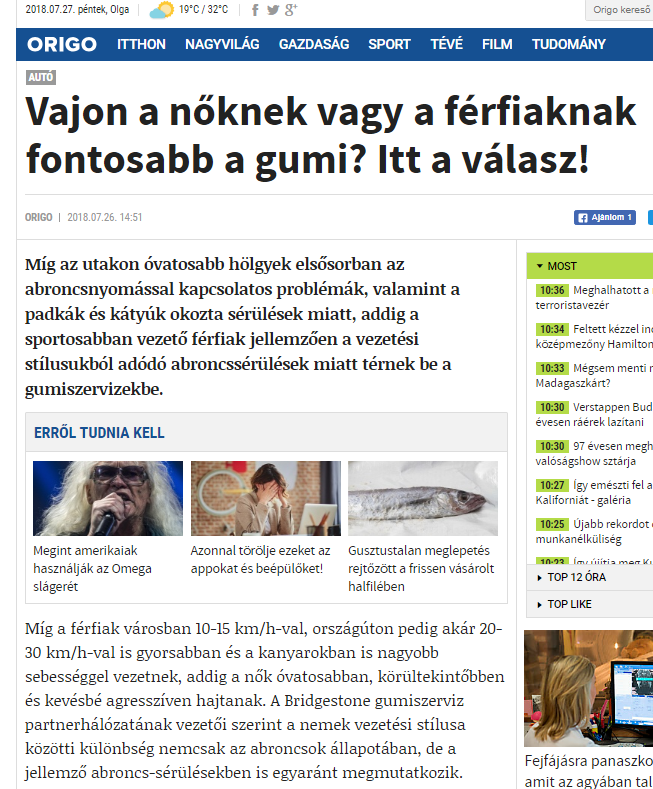 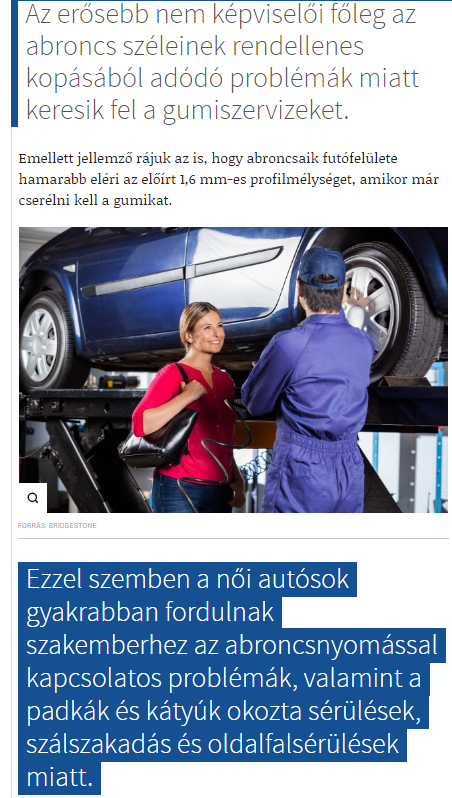 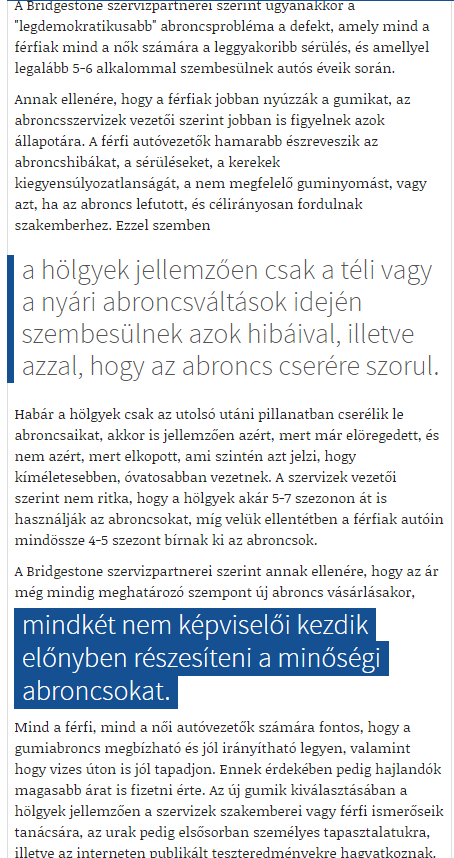 https://www.nlcafe.hu/magyarorszagkul/20180726/no-ferfi-gumi-abroncs-autovezetes/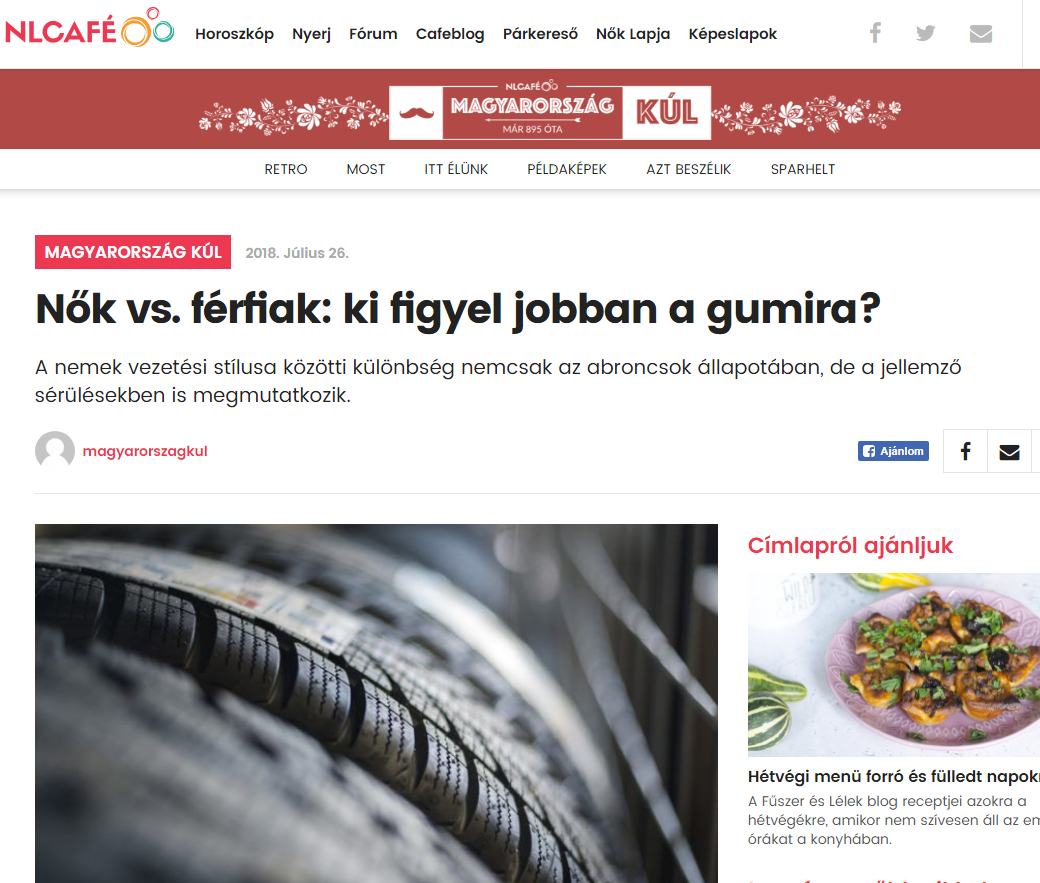 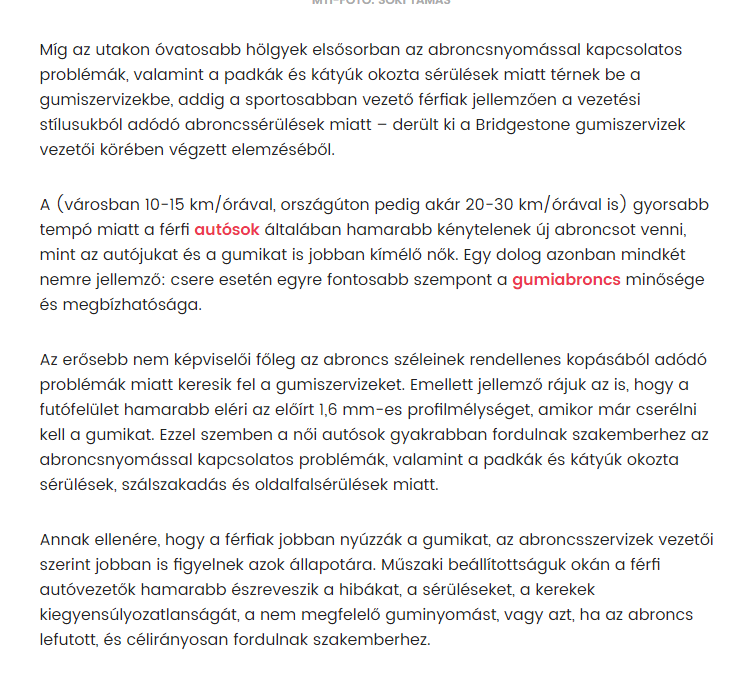 https://formula.hu/auto/2018/07/26/nok-vs-ferfiak-ki-figyel-jobban-a-gumira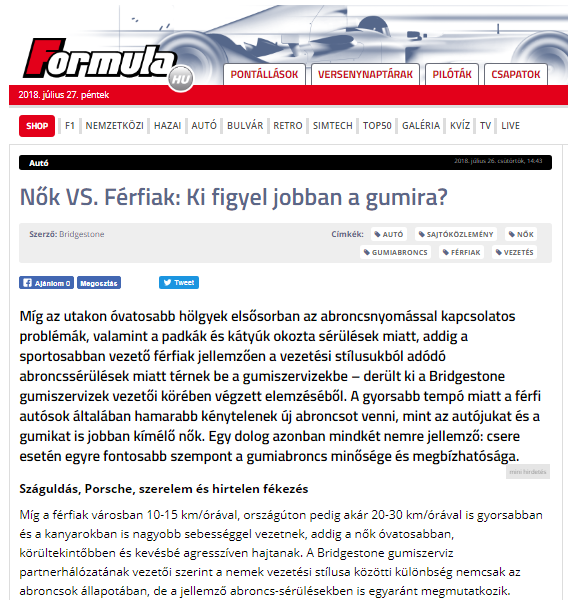 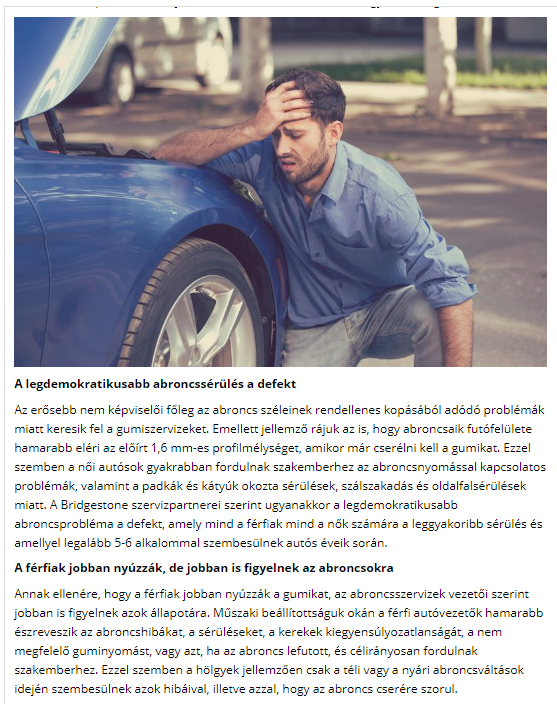 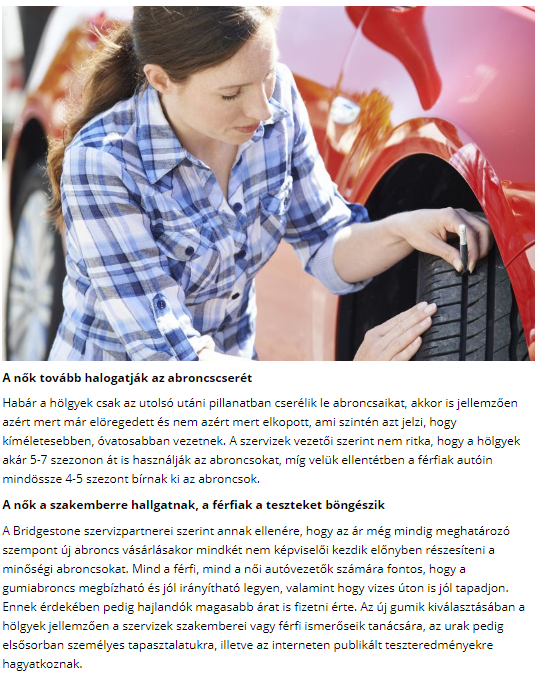 https://www.vezess.hu/vezetunk/2018/07/27/gumihasznalat-nok-vagy-ferfiak-figyelnek-jobban/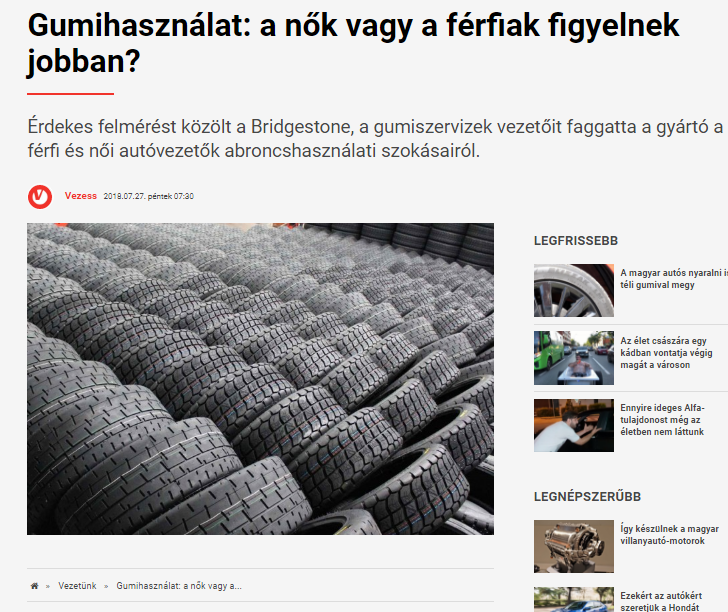 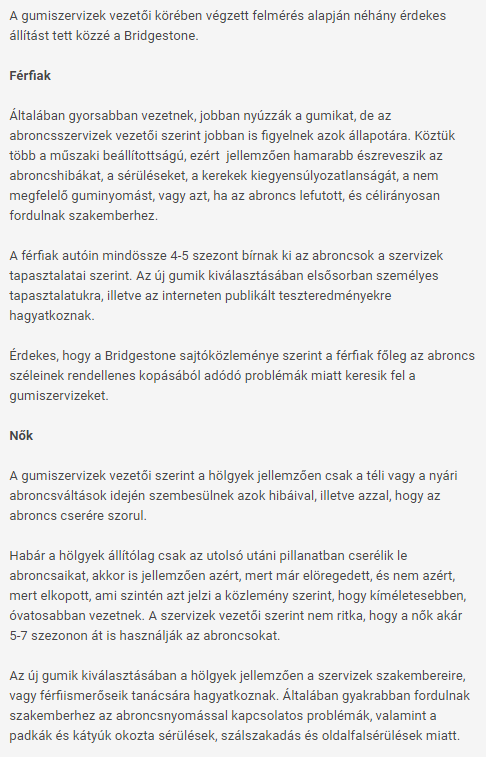 https://civilhetes.net/nok-vs-ferfiak-ki-figyel-jobban-a-gumira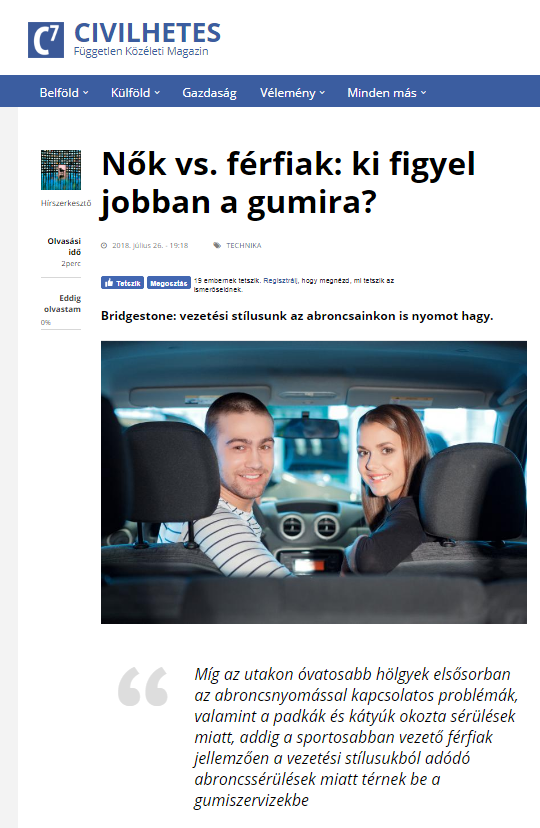 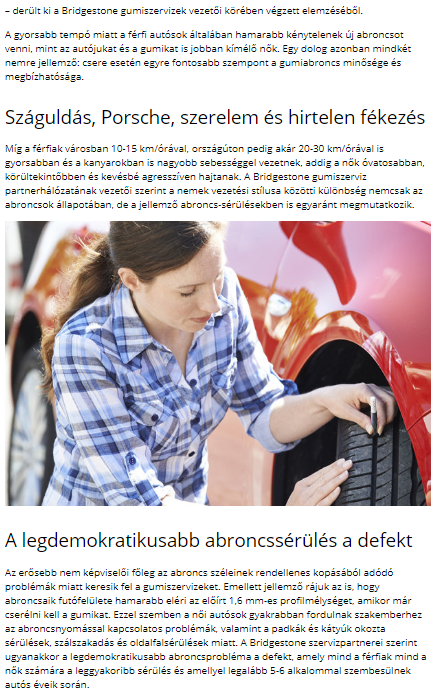 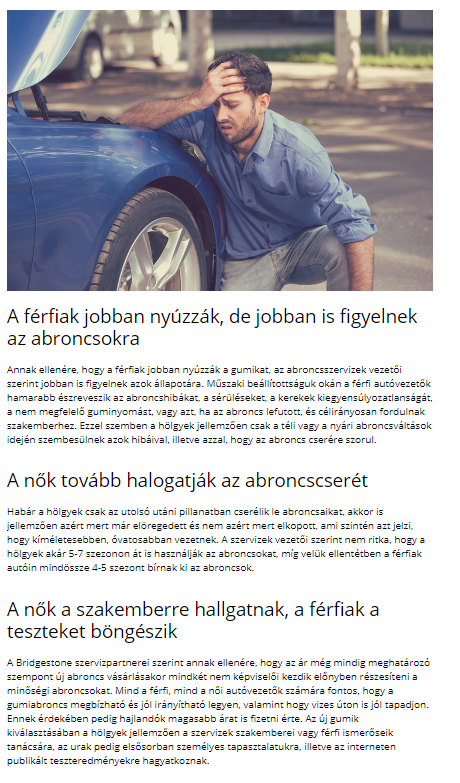 https://voilamode.blog.hu/2018/07/26/nok_vs_ferfiak_ki_figyel_jobban_a_gumira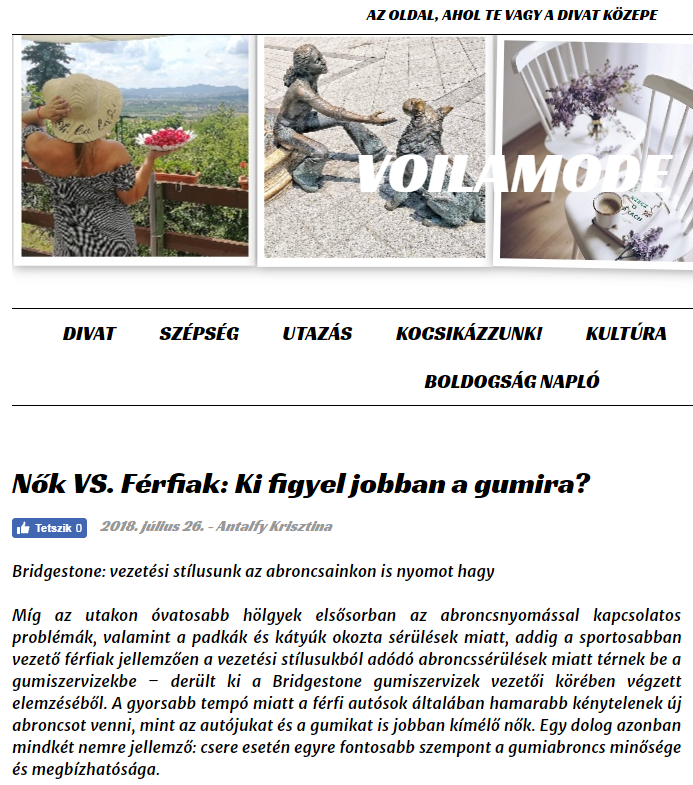 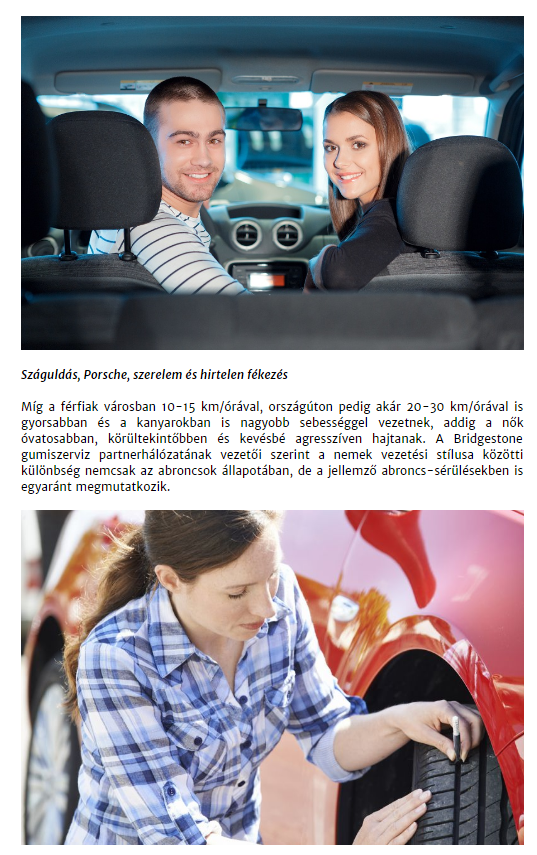 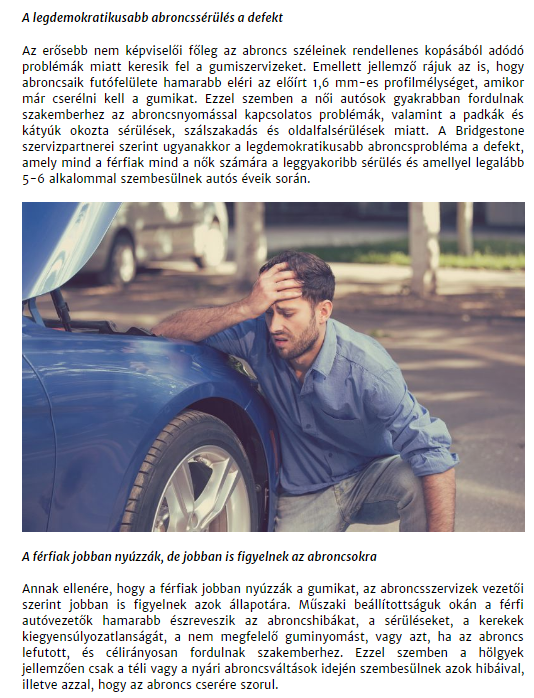 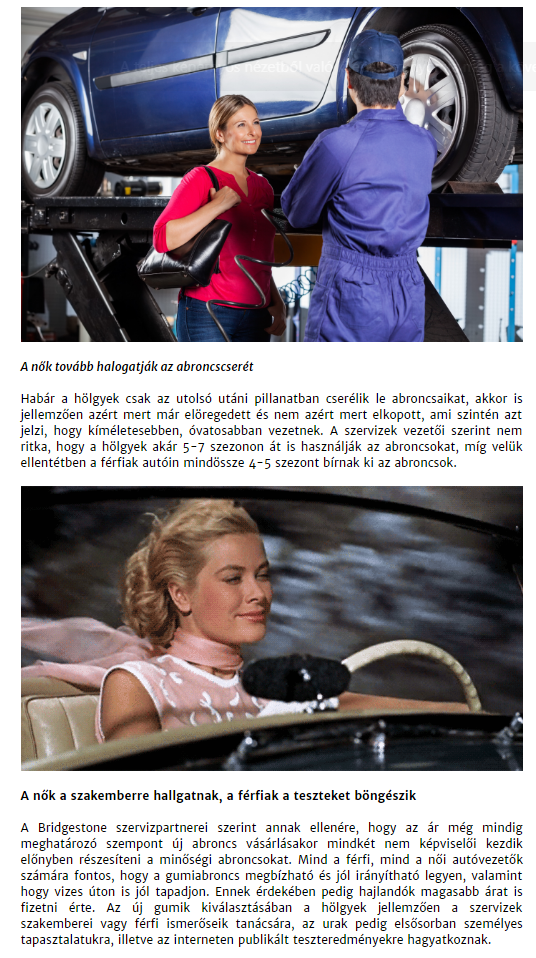 http://www.fehervarihirek.hu/index.php?option=com_content&task=view&id=22620&Itemid=1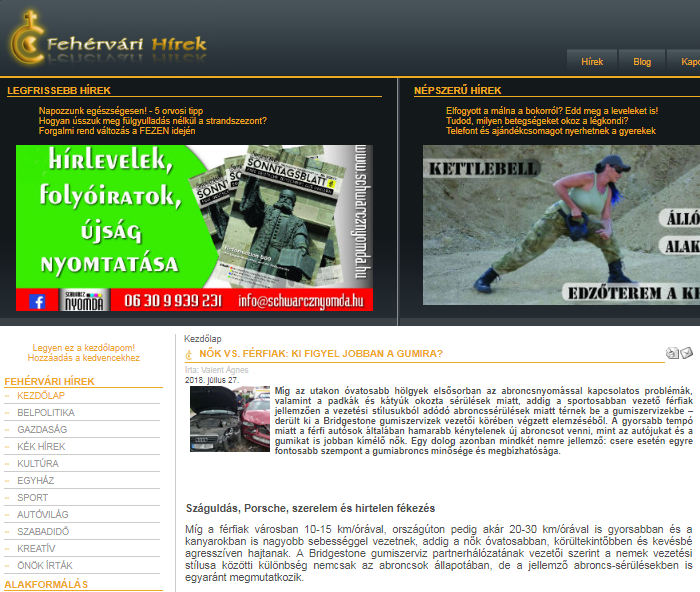 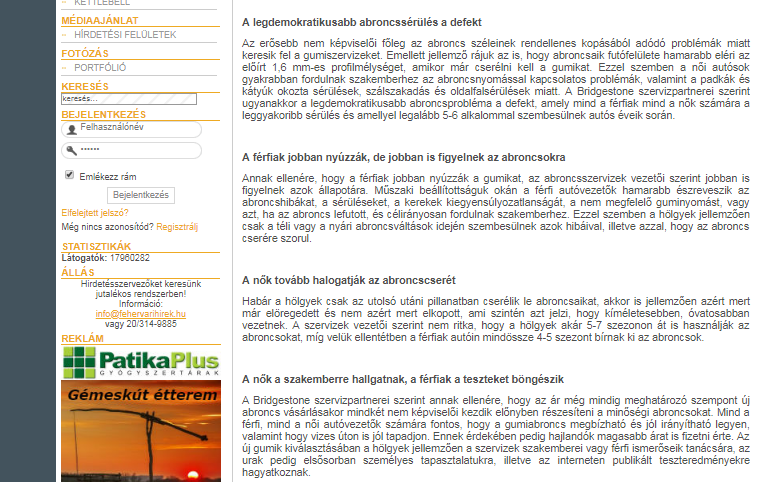 http://profitline.hu/Nok-VS.-Ferfiak:-Ki-figyel-jobban-a-gumira-381530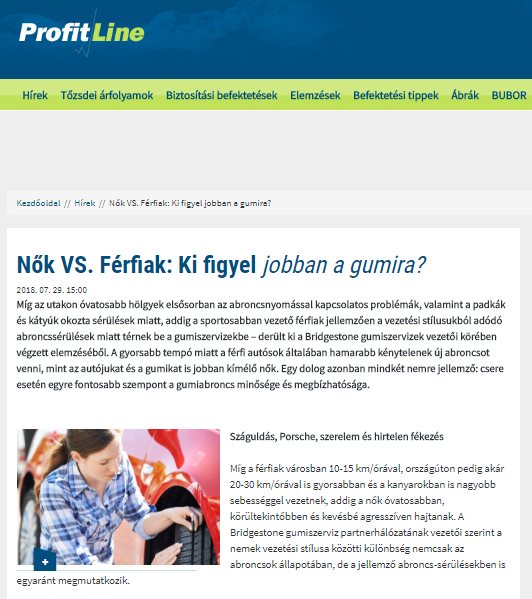 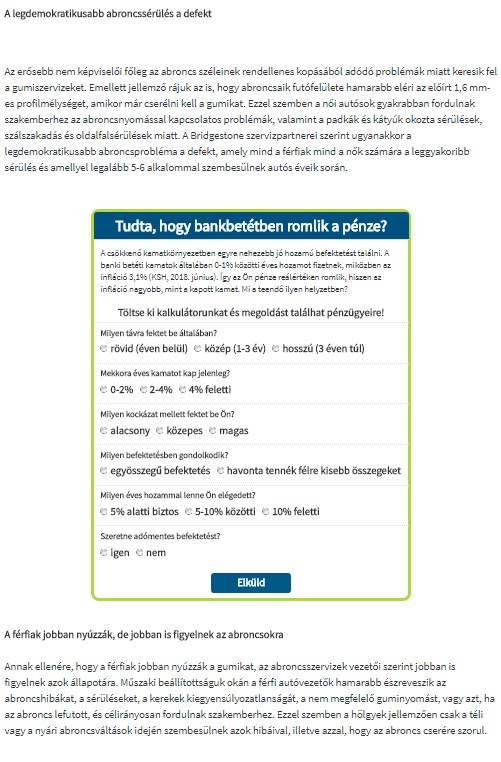 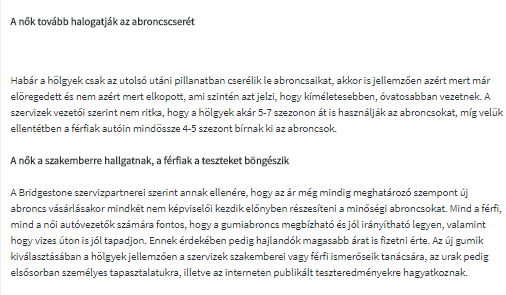 http://www.holvezessek.hu/hirek.html?azonosito=15608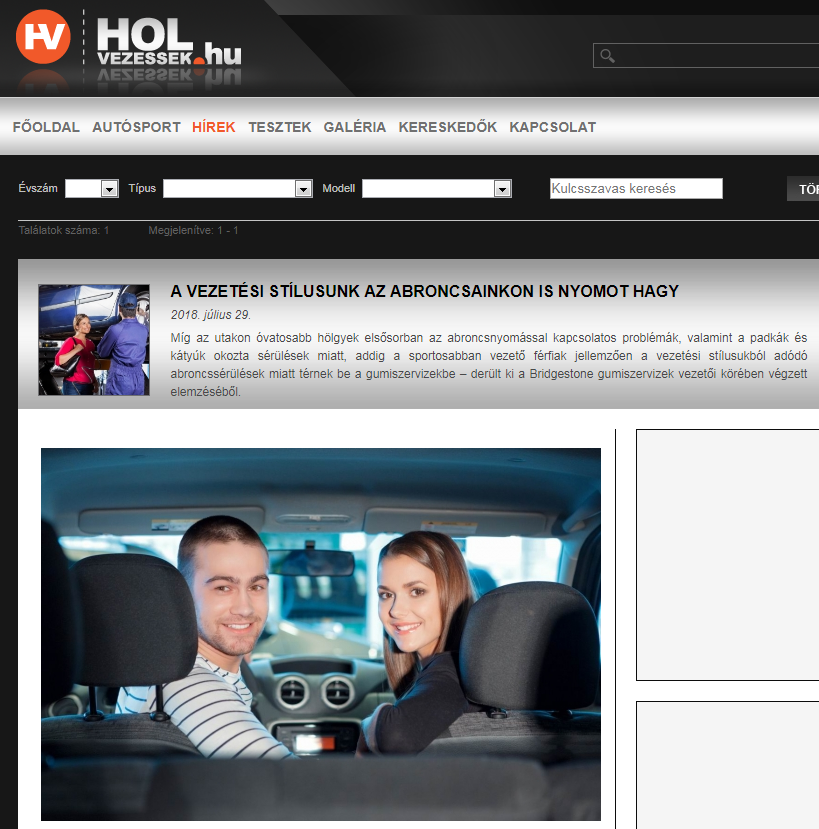 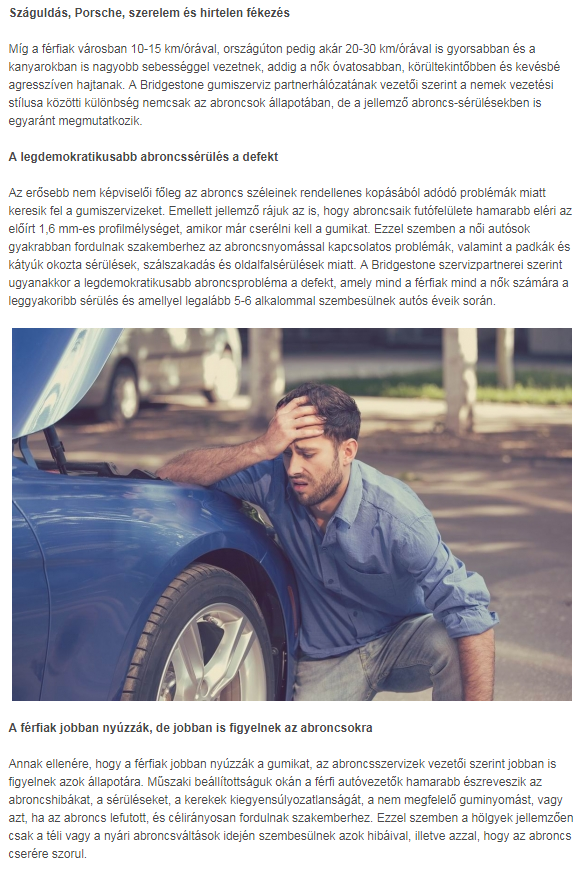 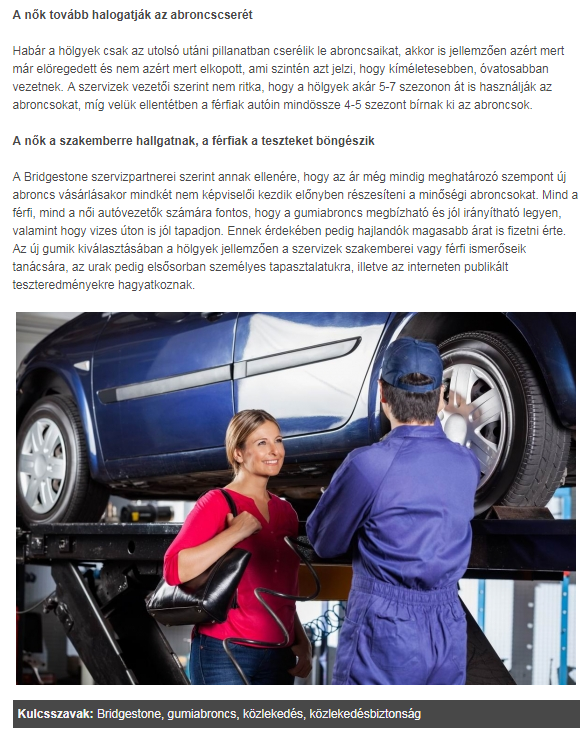 https://www.bellacafe.hu/2018/07/31/nok-vs-ferfiak-ki-figyel-jobban-a-gumiabroncsra/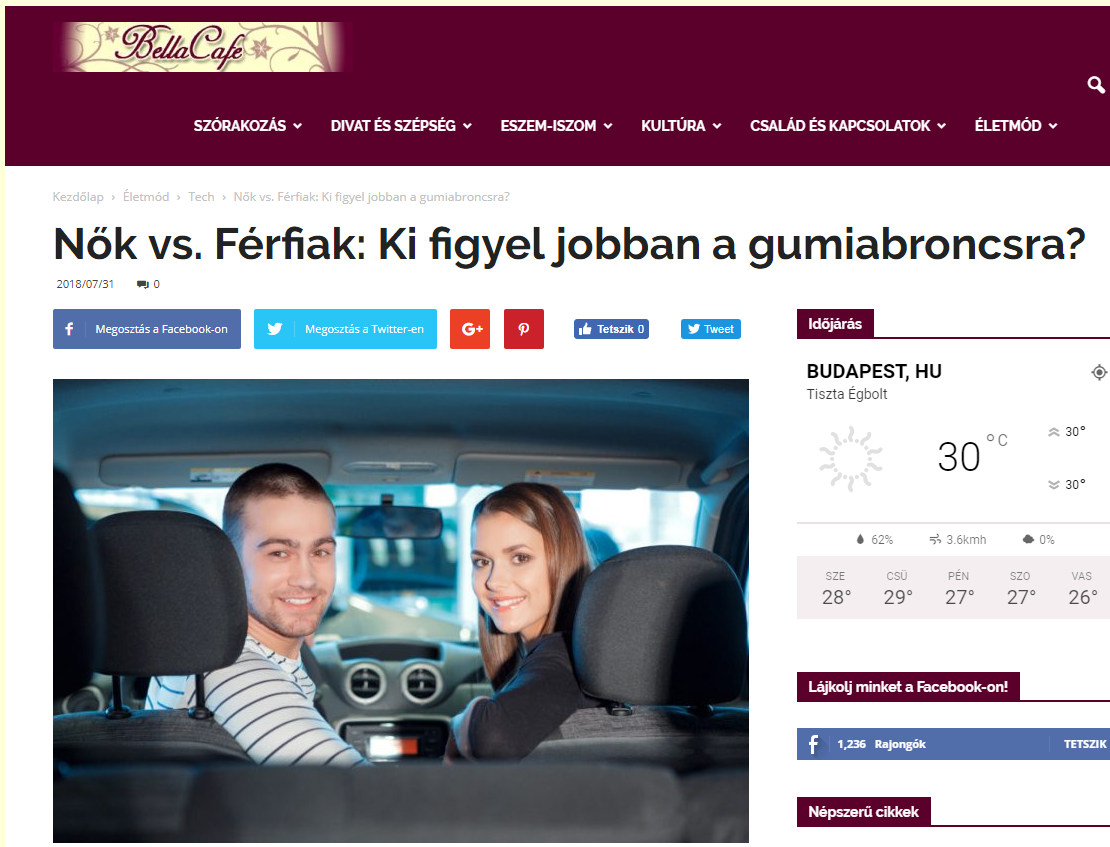 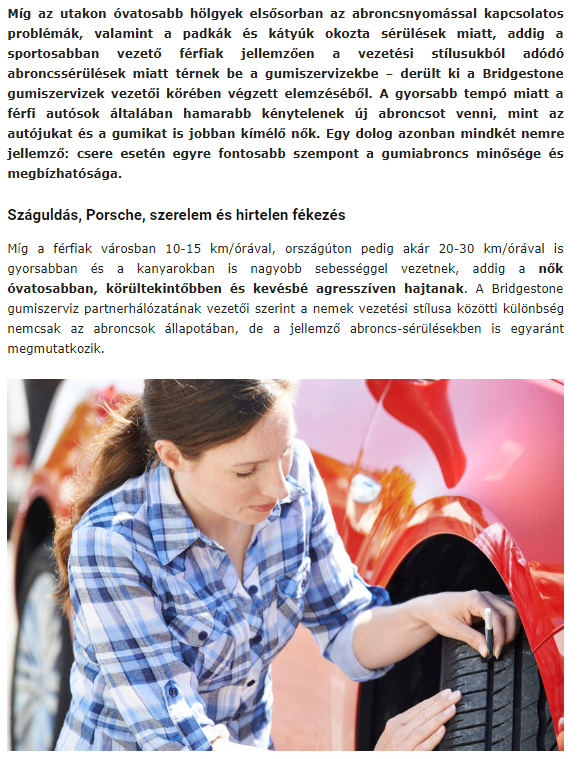 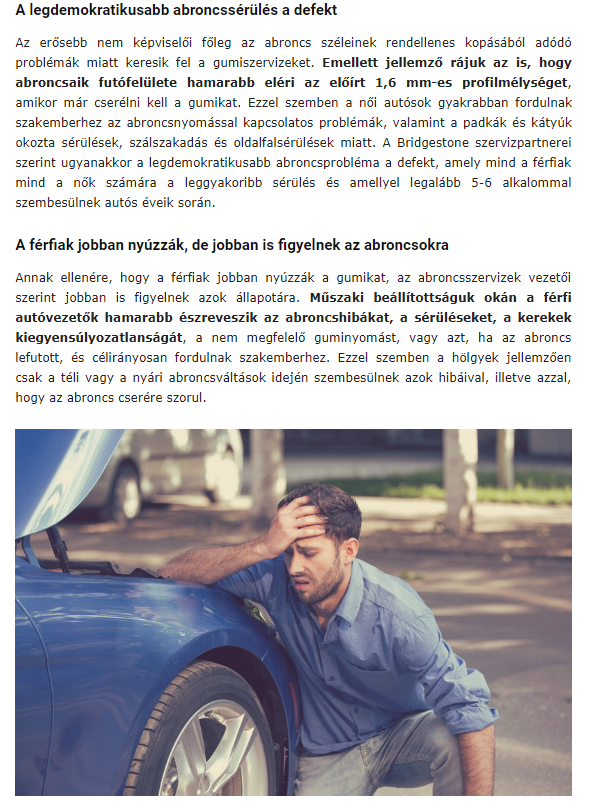 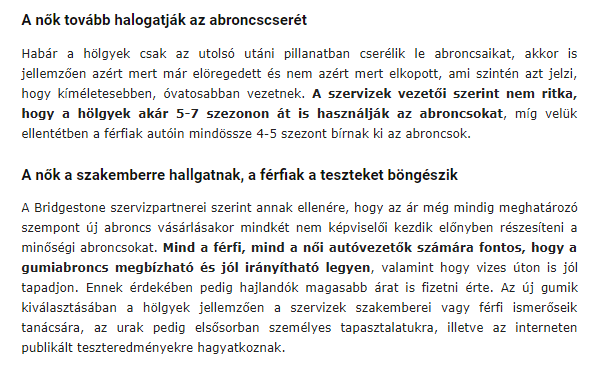 http://www.siofokinapilap.hu/cikk/Nok_vagy_ferfiak__Ki_figyel_jobban_a_gumira_/215951/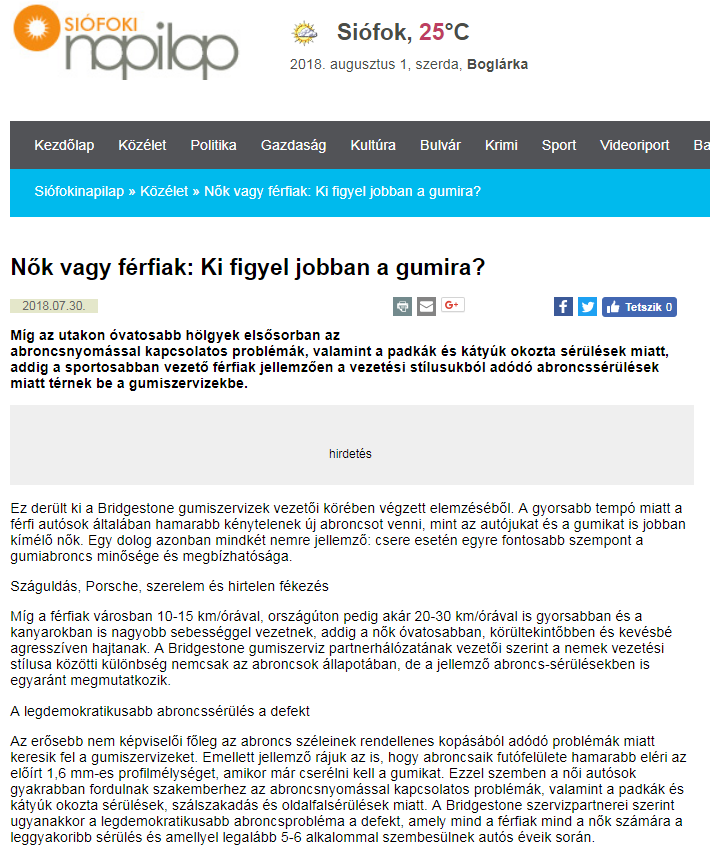 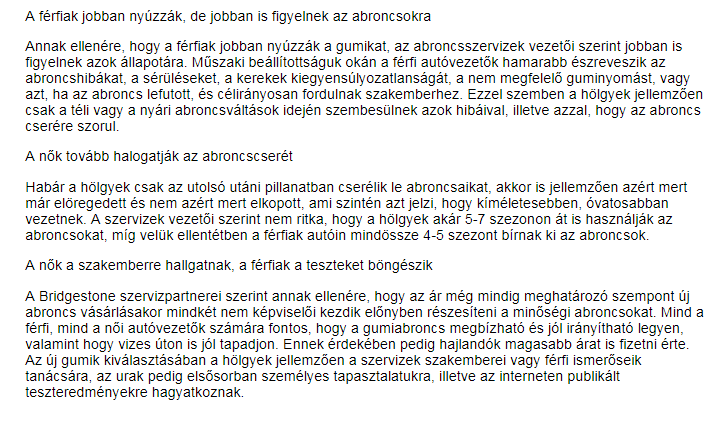 http://www.szekesfehervarinapilap.hu/cikk/Nok_vagy_ferfiak__Ki_figyel_jobban_a_gumira_/215951/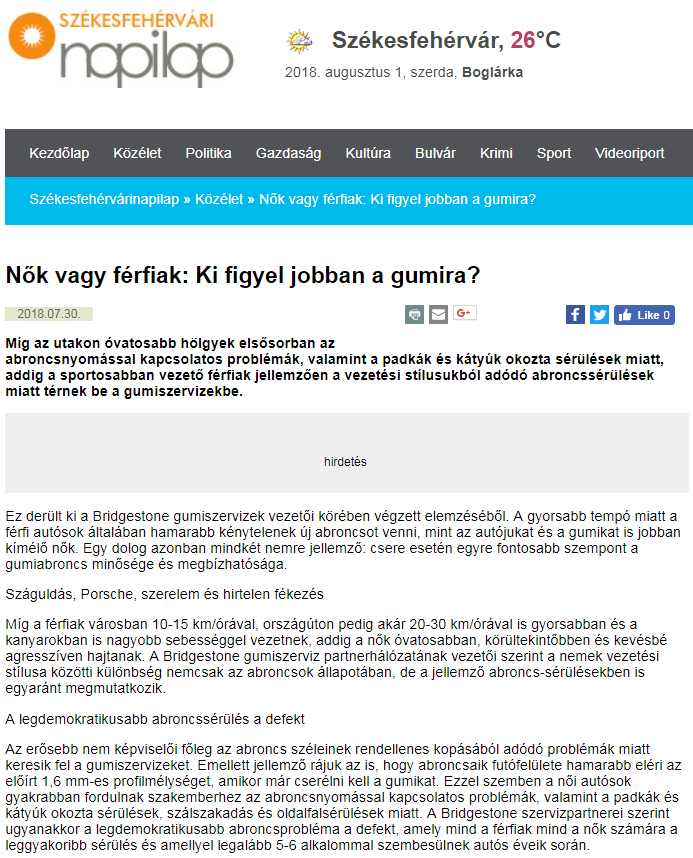 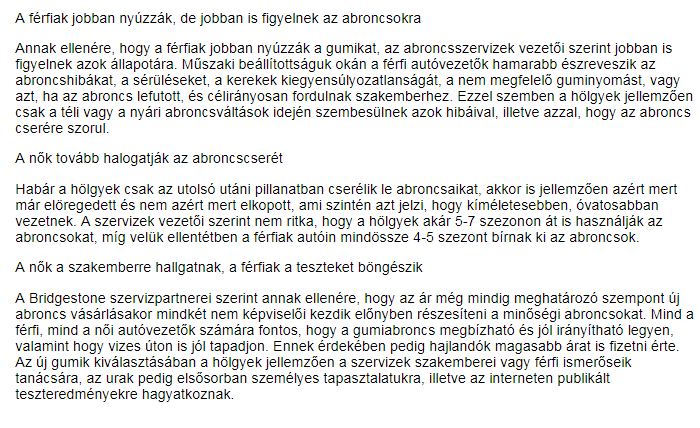 http://www.pecsinapilap.hu/cikk/Nok_vagy_ferfiak__Ki_figyel_jobban_a_gumira_/215951/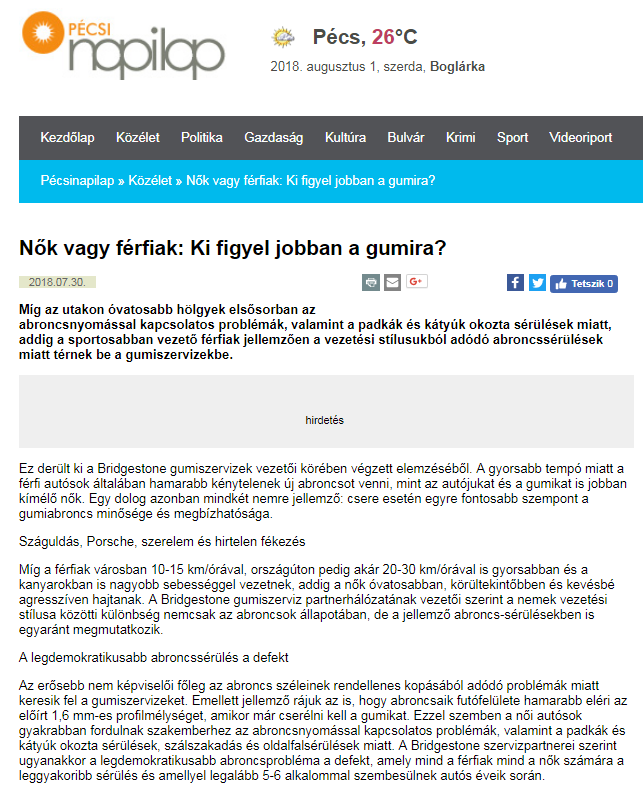 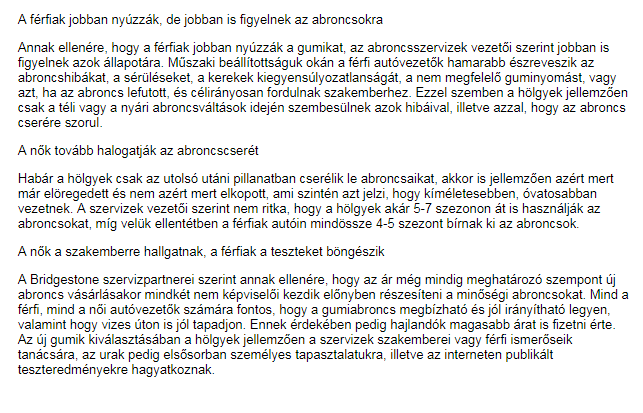 https://noizz.hu/auto/a-nok-vagy-a-ferfiak-figyelnek-jobban-a-kocsijukra/371hdcd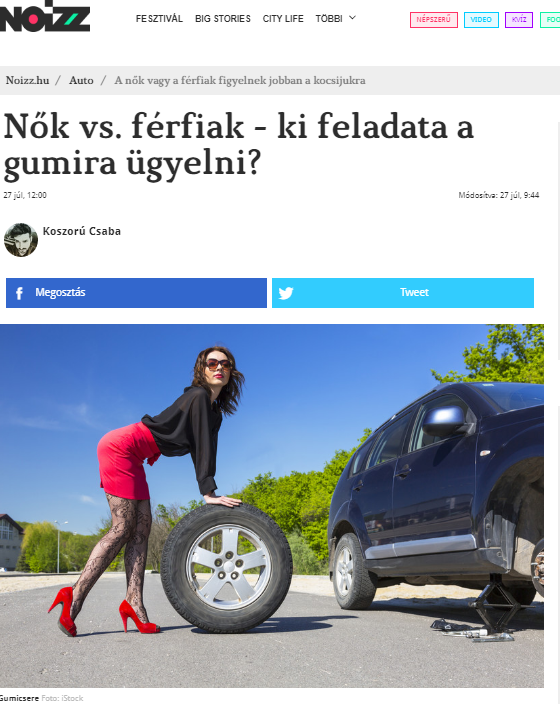 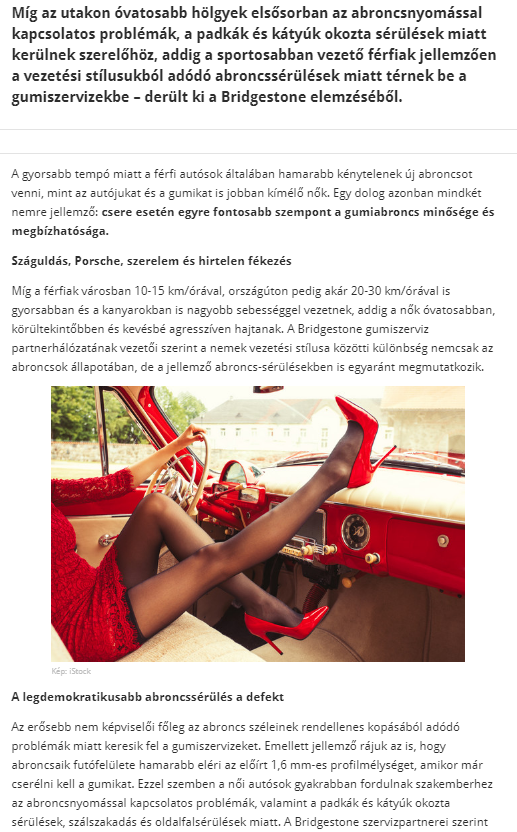 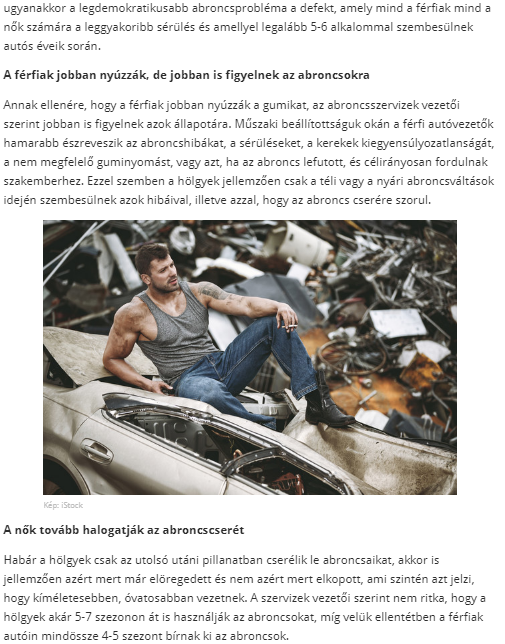 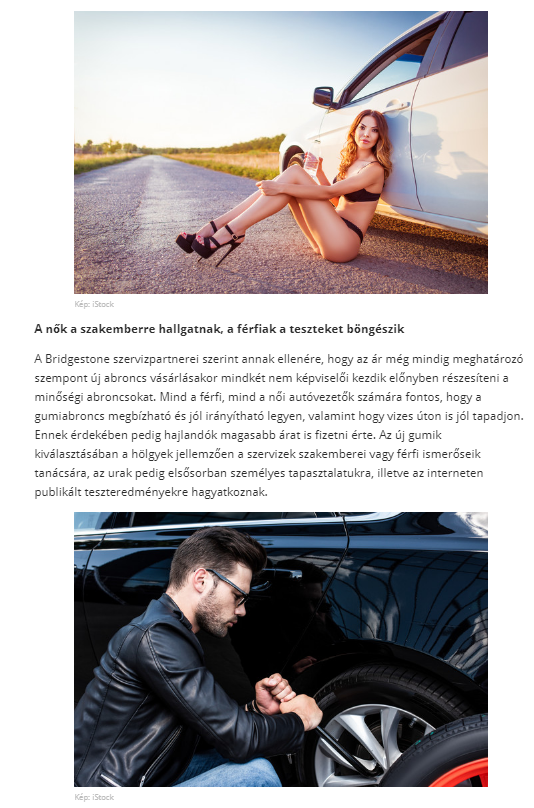 http://www.veszpremkukac.hu/nokferfiak-ki-figyel-jobban-a-gumira/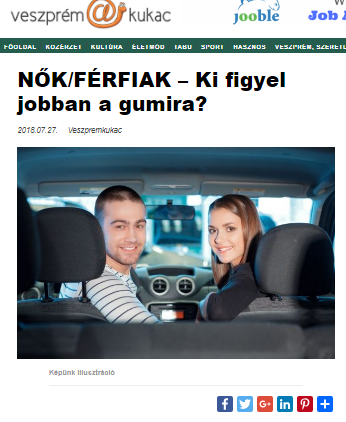 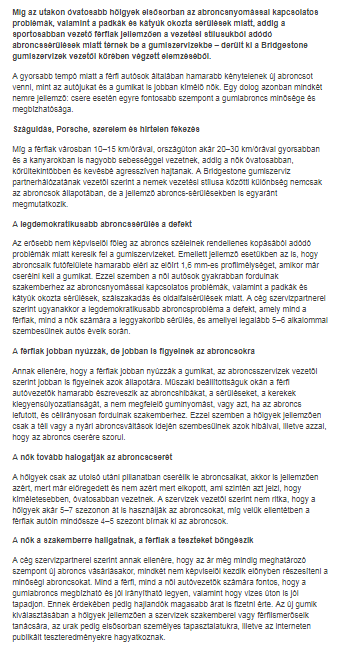 http://frisshirek.biz/noknek/nok-vs-ferfiak-ki-figyel-jobban-a-gumira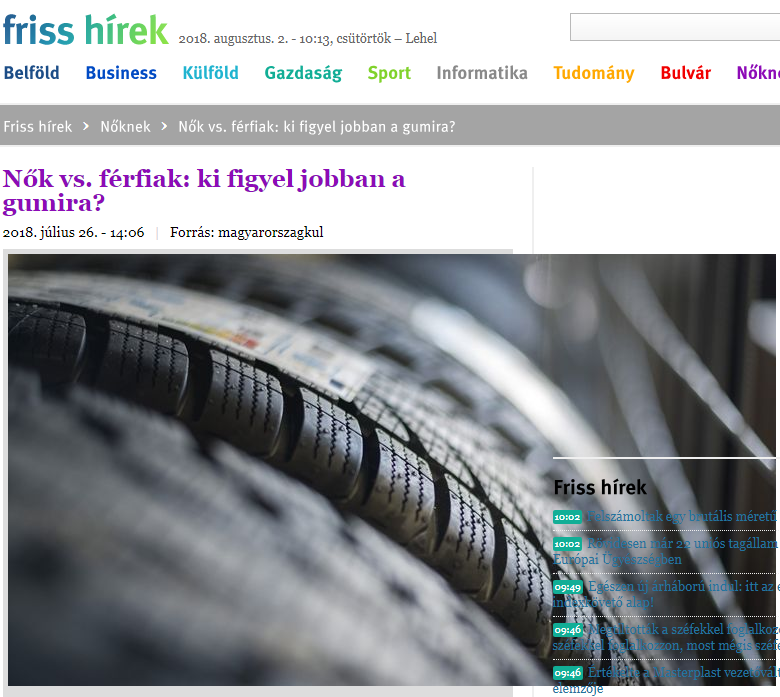 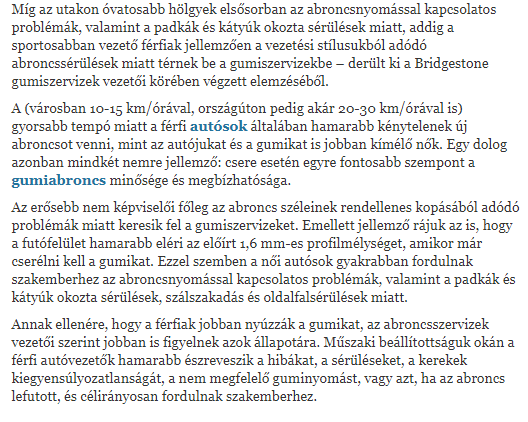 http://premiercom.hu/download/Bridgestone/2018_08_06_Interview_with_Gergely_N%c3%a9meth_V%c3%b6r%c3%b6smarty_R%c3%a1di%c3%b3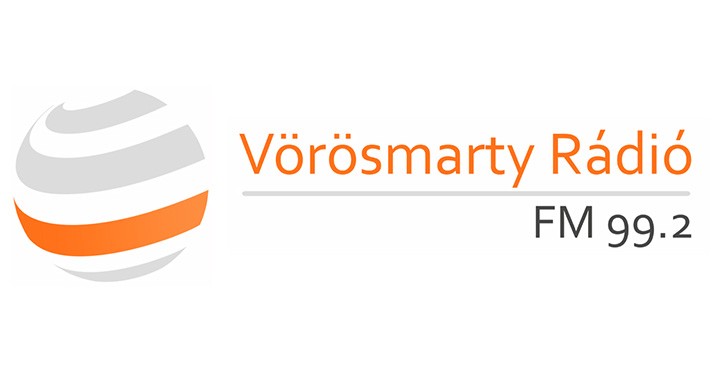 http://www.blikk.hu/auto/garazs/a-nok-vagy-a-ferfiak-figyelnek-jobban-a-gumira/3t51b1d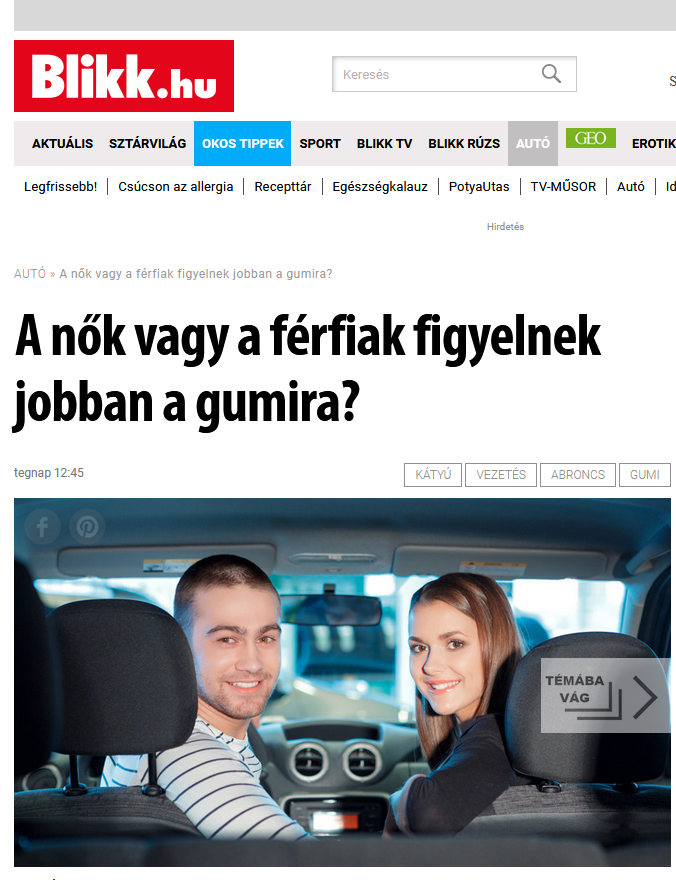 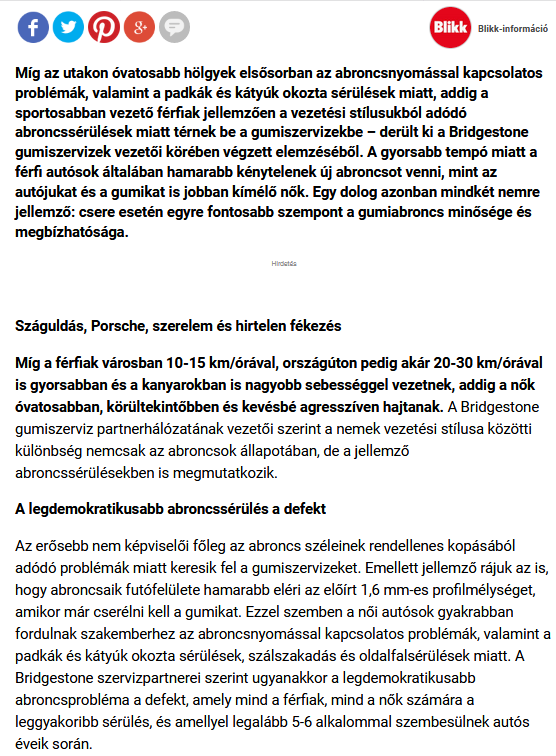 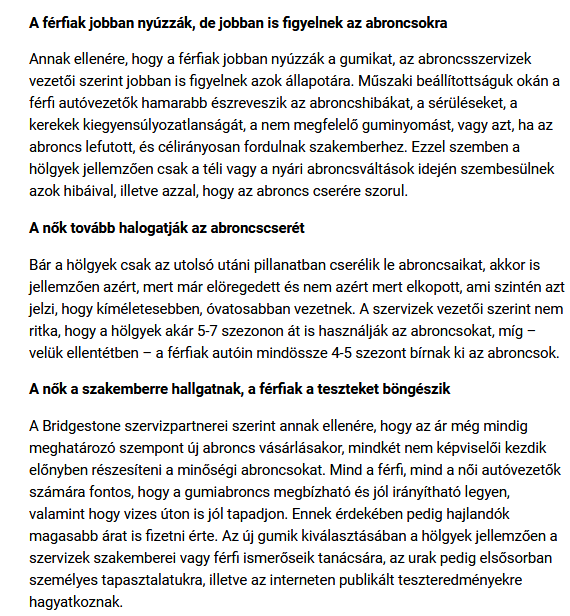 http://www.autoszektor.hu/hu/content/nok-vs-ferfiak-ki-figyel-jobban-gumira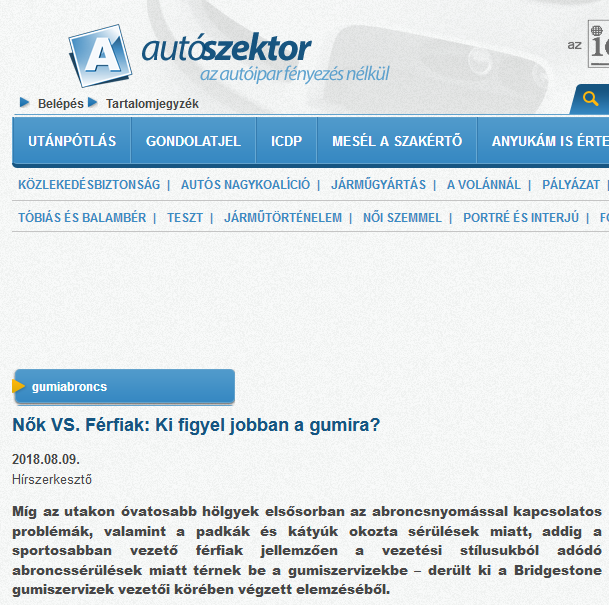 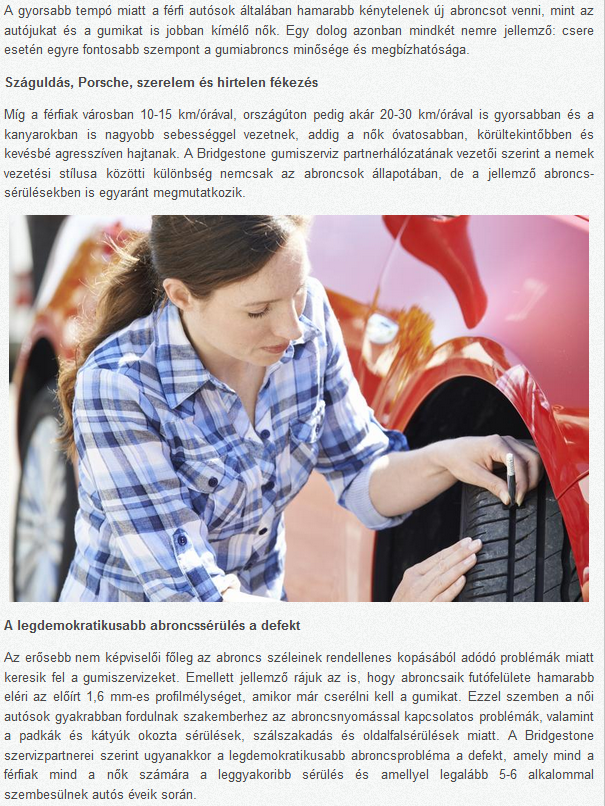 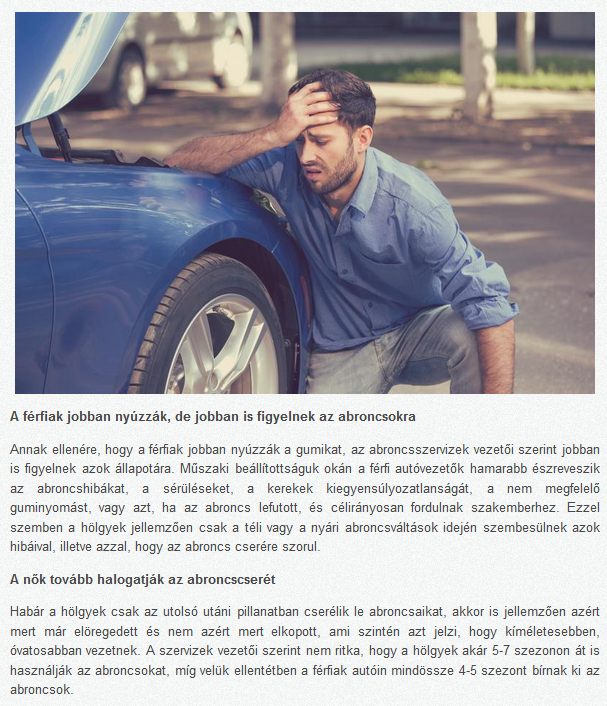 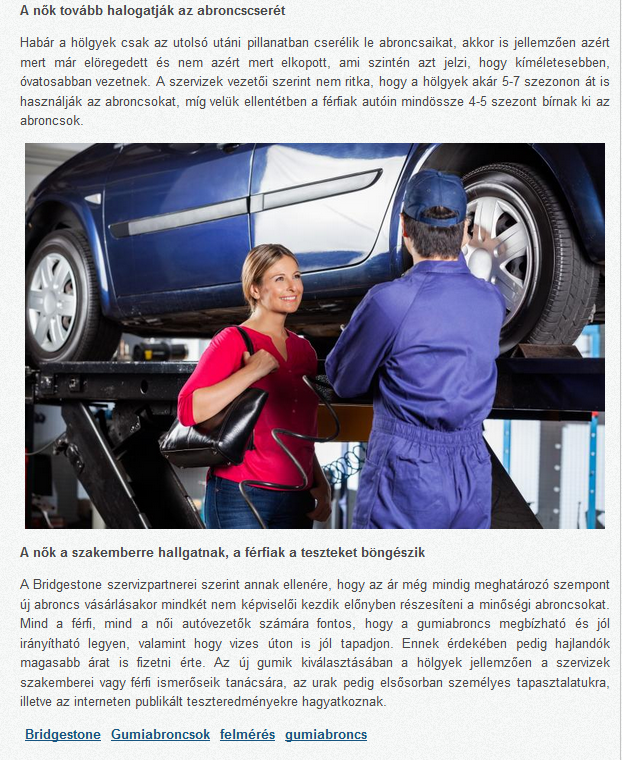 http://www.blikk.hu/eletmod/tippek/a-nok-vagy-a-ferfiak-figyelnek-jobban-a-gumira/ef08m9n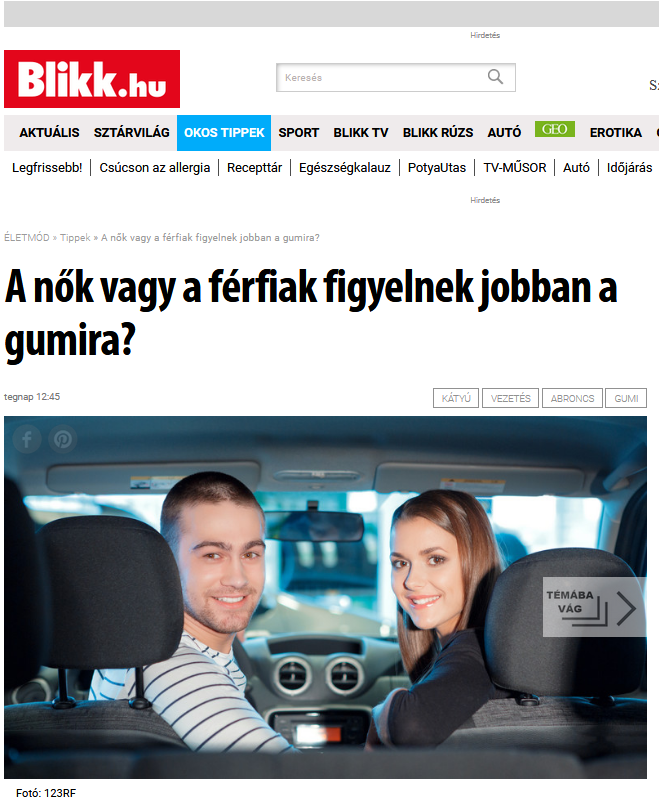 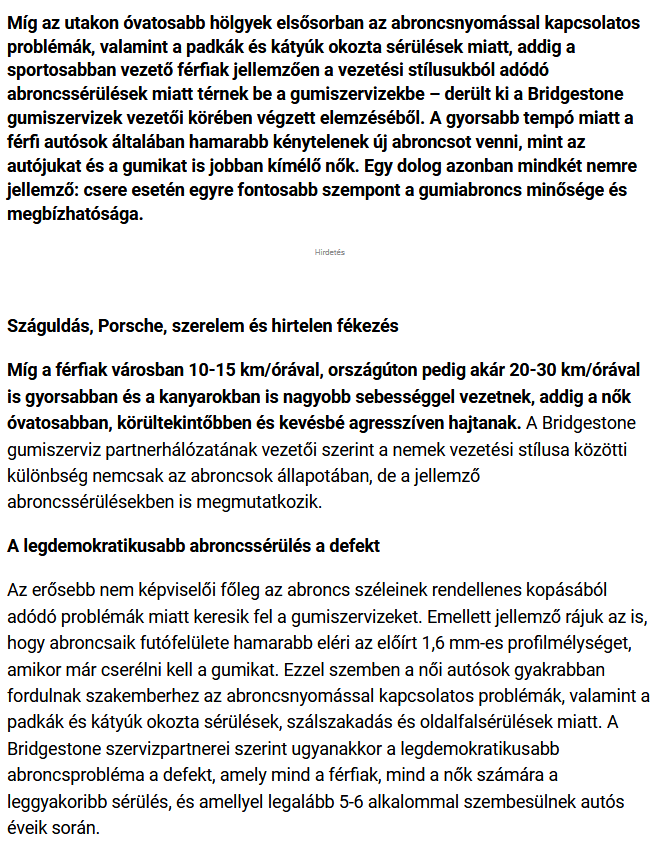 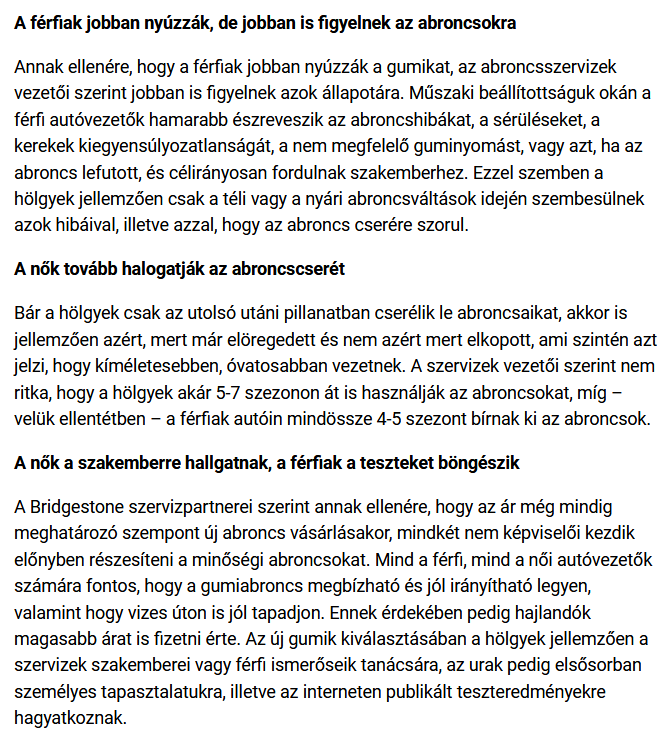 https://euroastra.blog.hu/2018/07/31/ki_figyel_jobban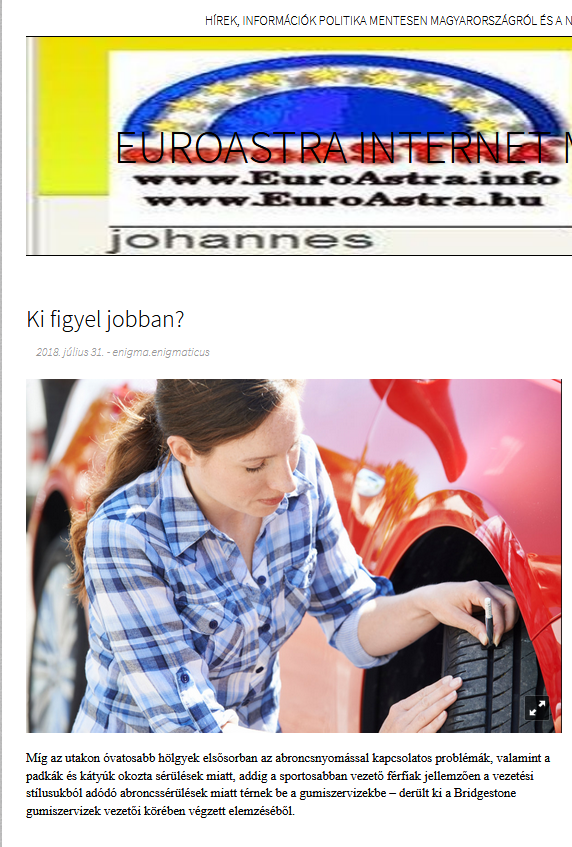 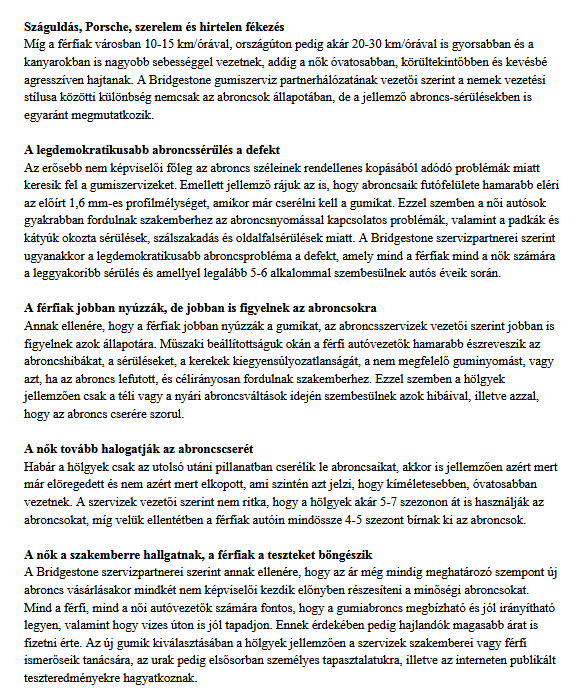 https://starthirek.hu/2018/08/09/nok-vs-ferfiak-ki-figyel-jobban-a-gumira/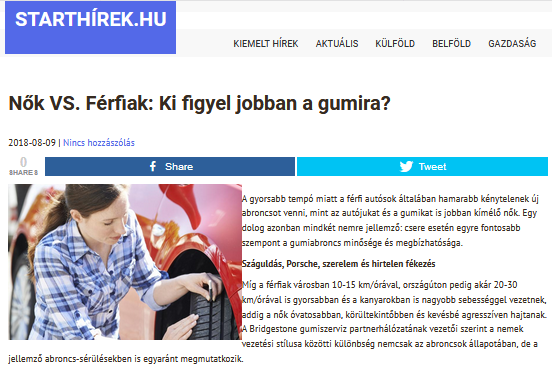 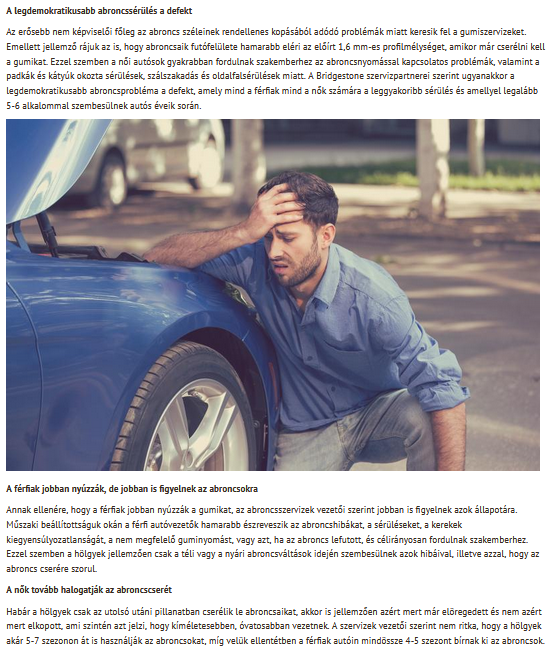 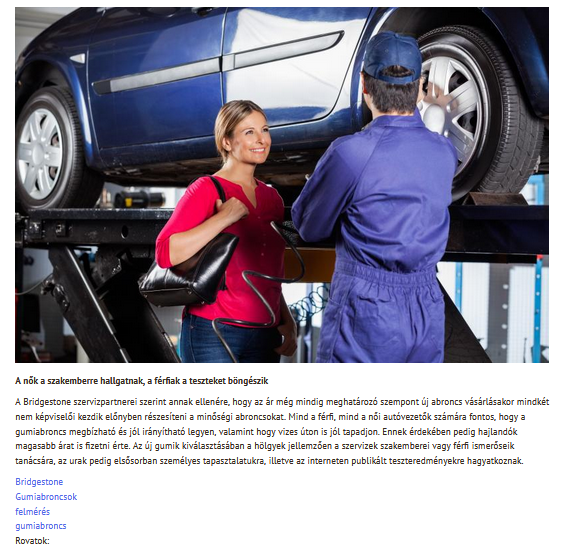 http://keleten.hu/index.php/technika/6181-ki-figyel-jobban-a-gumira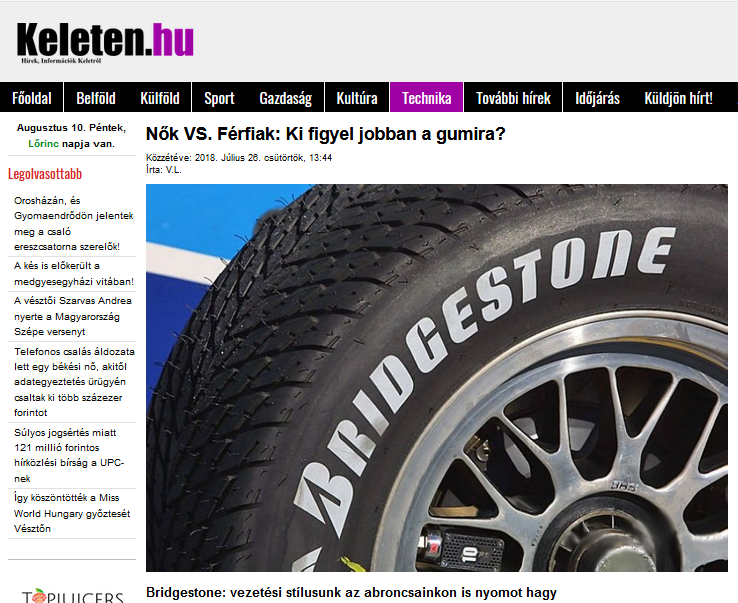 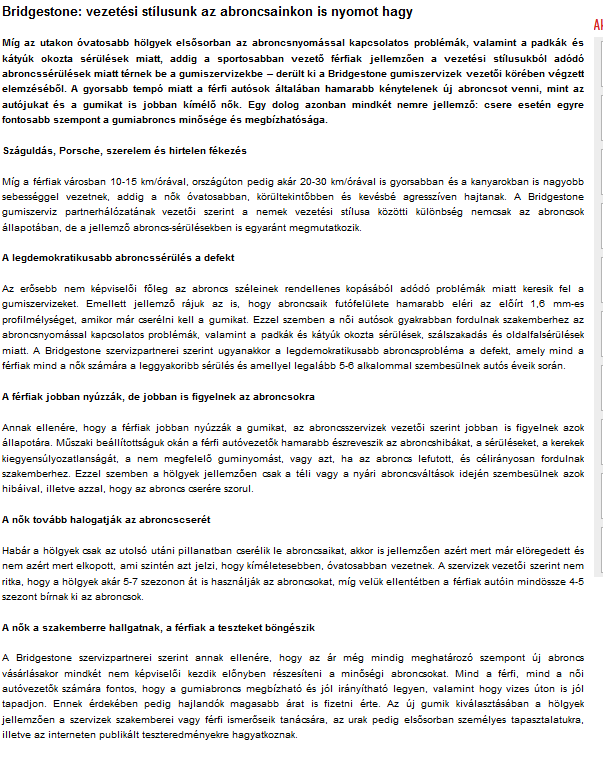 https://vkn.hu/aktualis-meteorologia-csalad-szocialis/nok-vs-ferfiak-avagy-ki-figyel-jobban-a-gumira/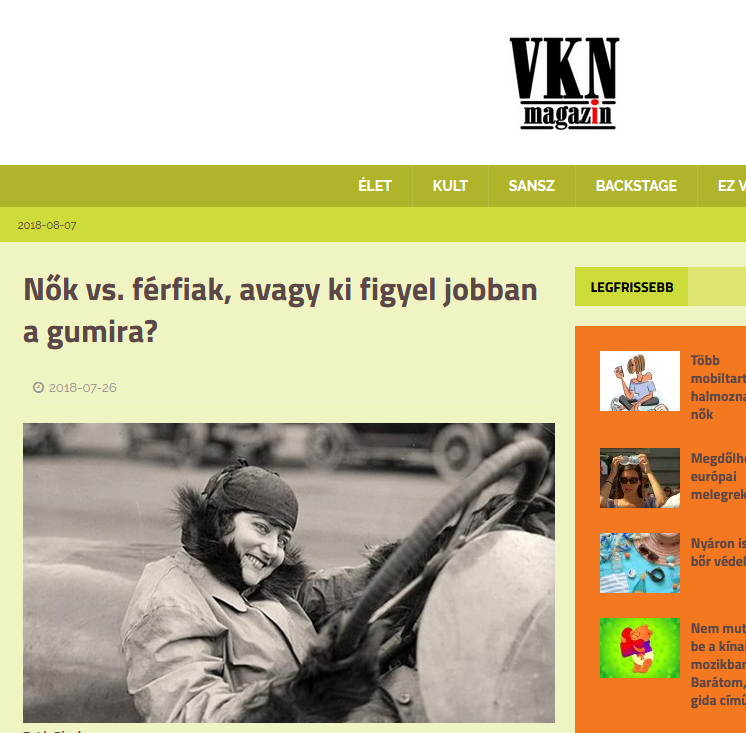 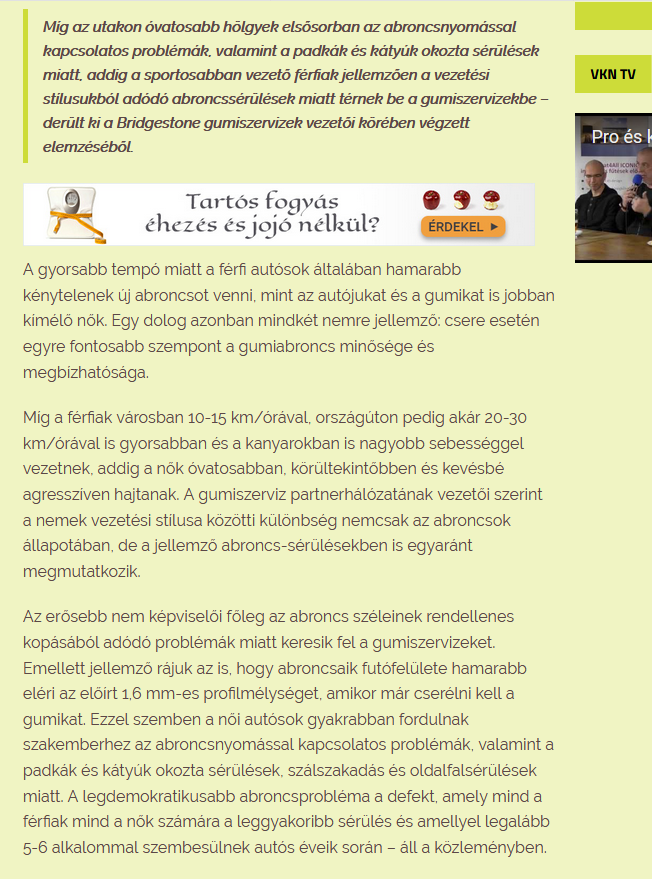 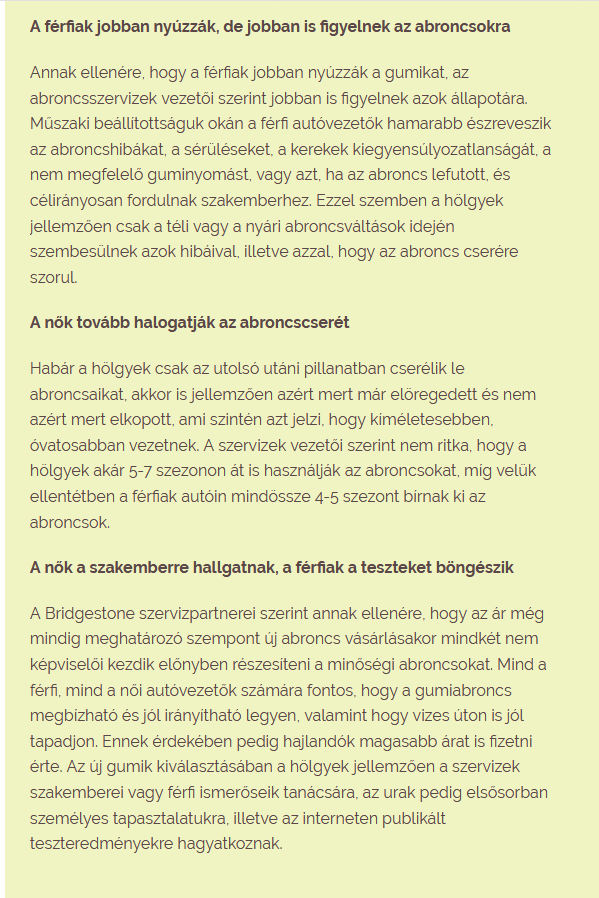 https://www.alapjarat.hu/nagyvilag-bulvar/nagyvilag/a-nok-vagy-a-ferfiak-figyelnek-jobban-a-gumira/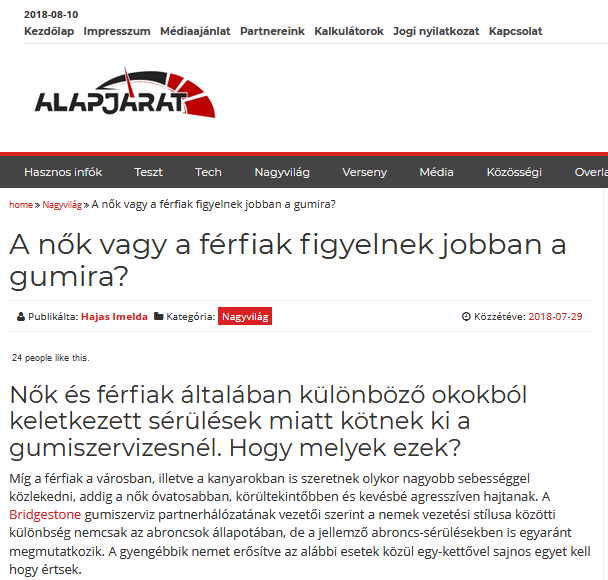 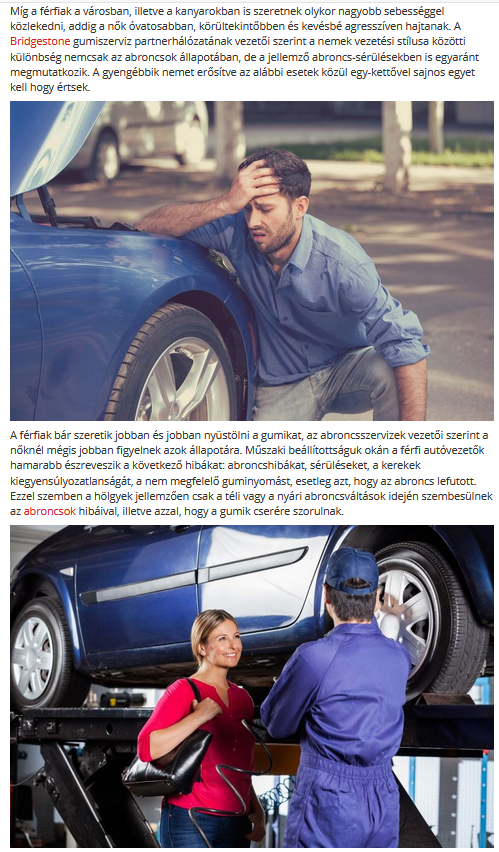 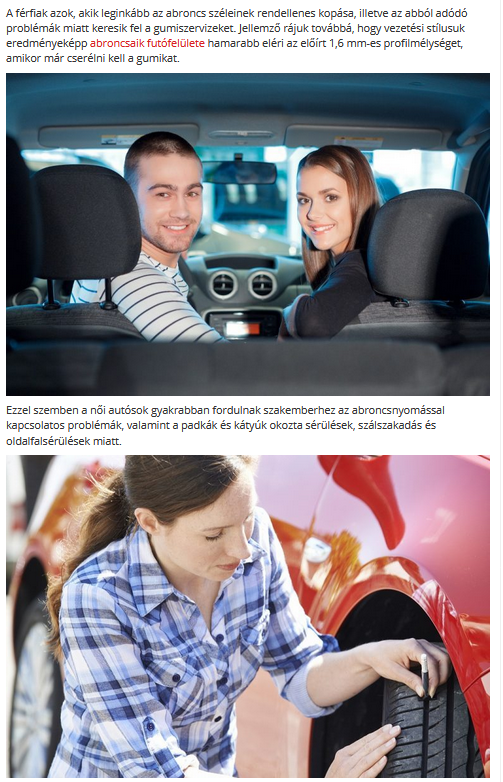 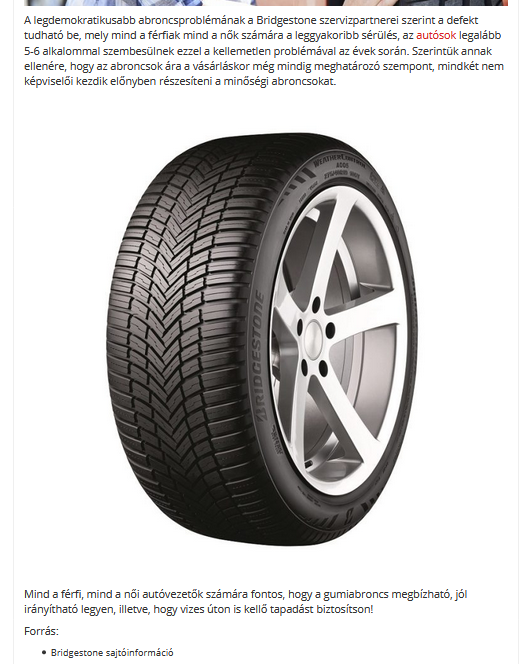 https://tesztalelkemindennek.hu/2018/07/29/a-nok-a-szakemberre-hallgatnak-a-ferfiak-a-teszteket-bongeszik/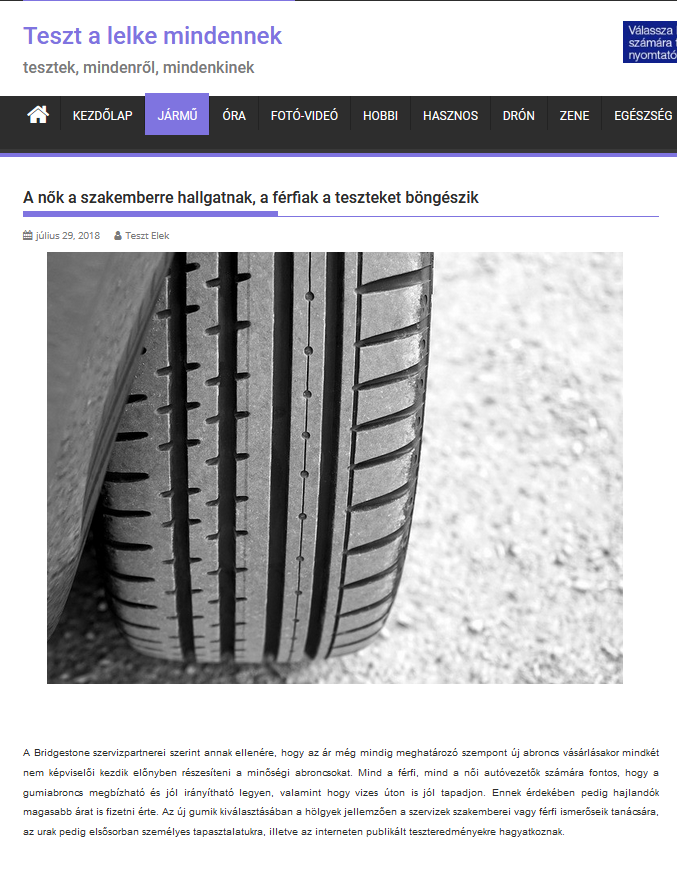 http://www.infomiskolc.hu/hirek/olvas/permalink:nok-vs-ferfiak-ki-figyel-jobban-a-gumira-2018-07-30-105433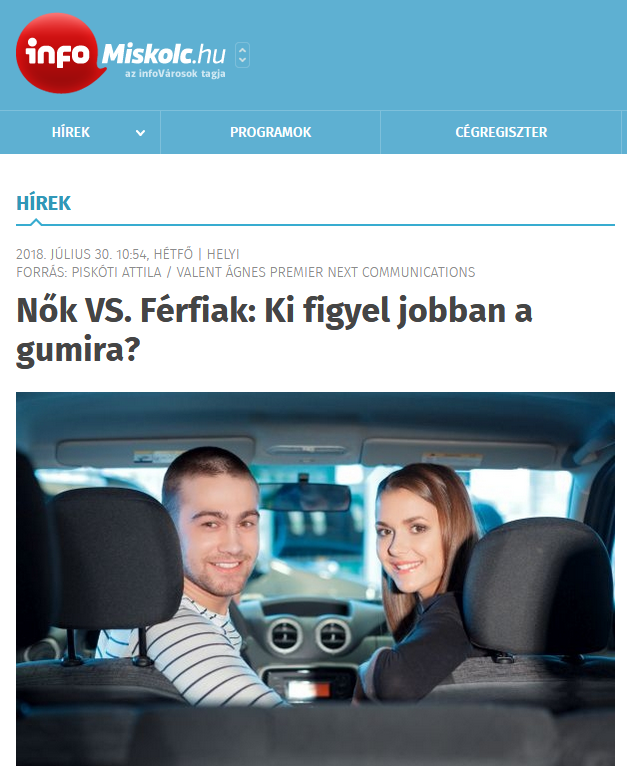 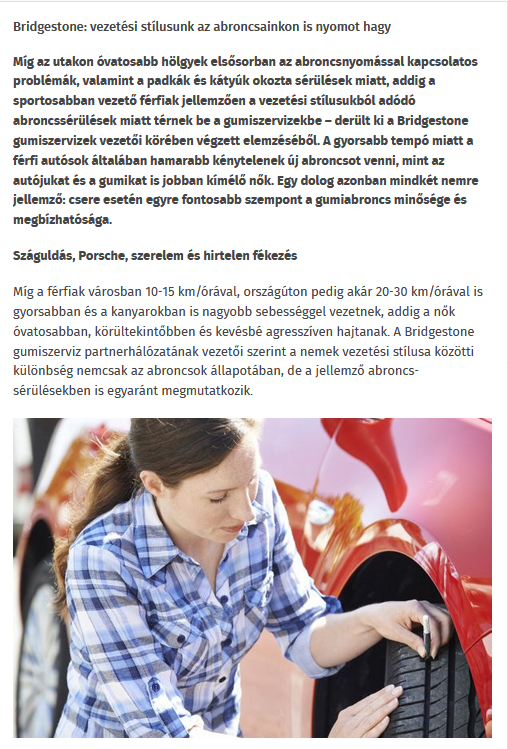 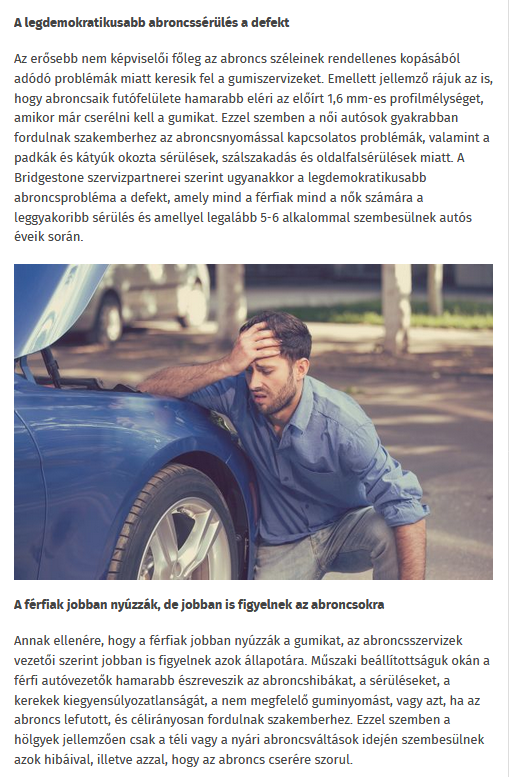 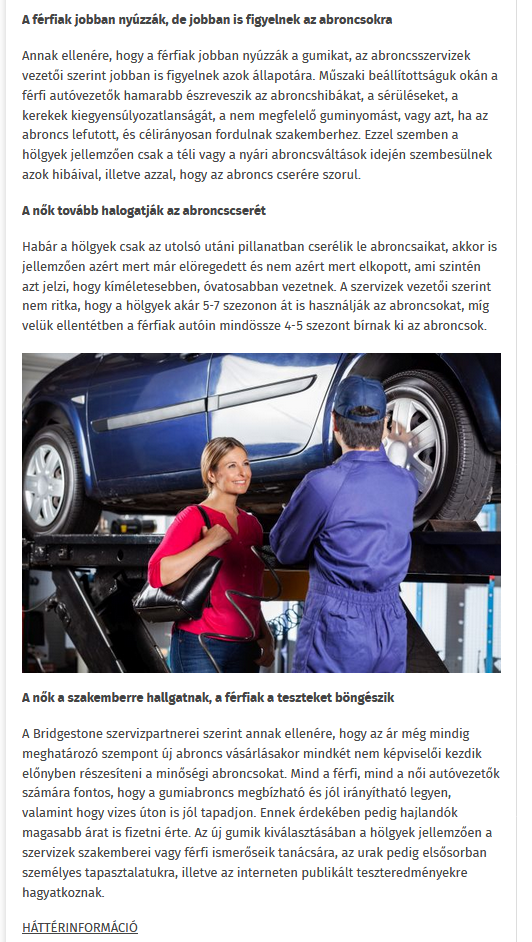 https://caranten.blog.hu/2018/07/28/nok_vs_ferfiak_ki_figyel_jobban_a_gumira_575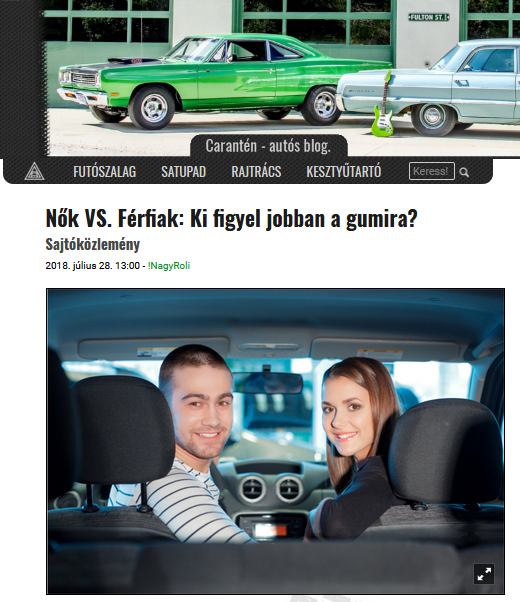 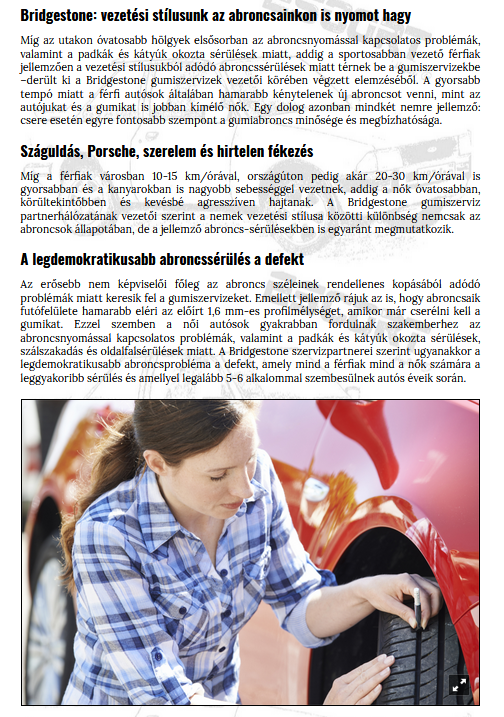 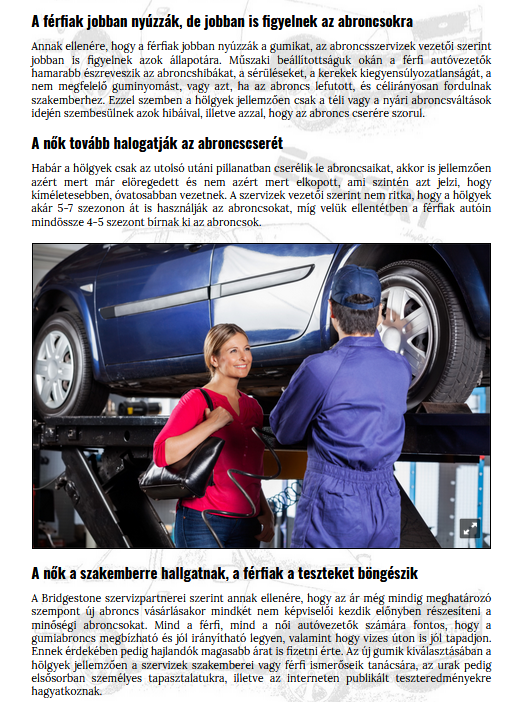 https://www.autoblog.hu/hirek/nok-vs-ferfiak-ki-figyel-jobban-a-gumira/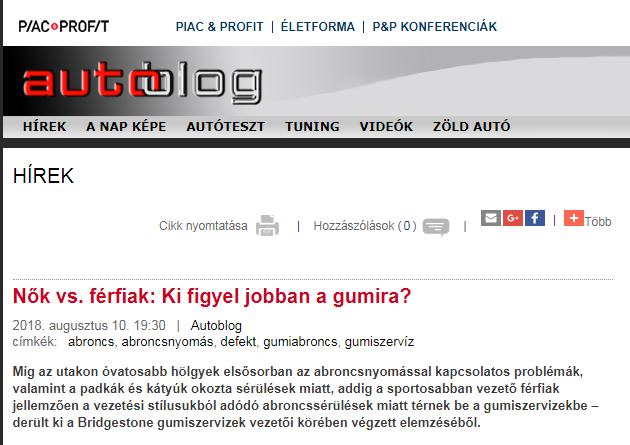 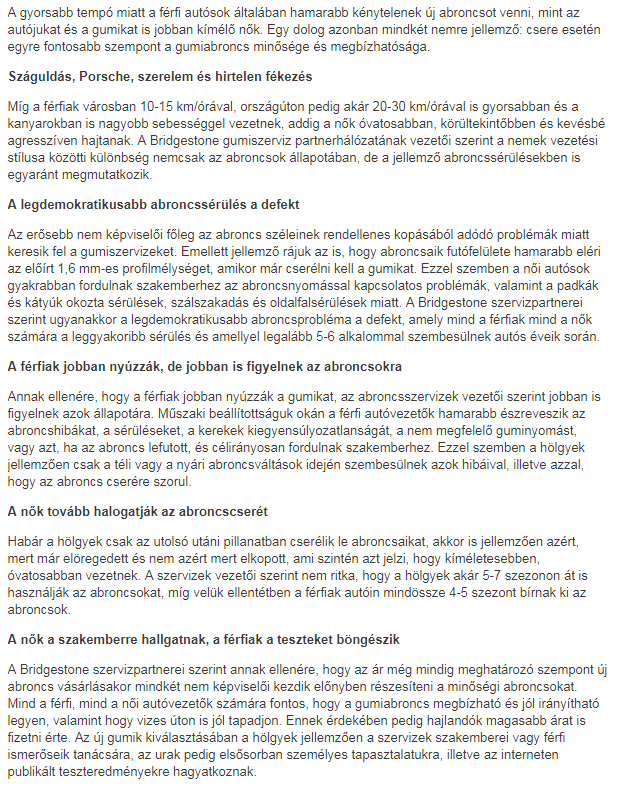 https://jogumi.blog.hu/2018/08/10/nok_es_ferfiak_ki_figyel_jobban_a_gumira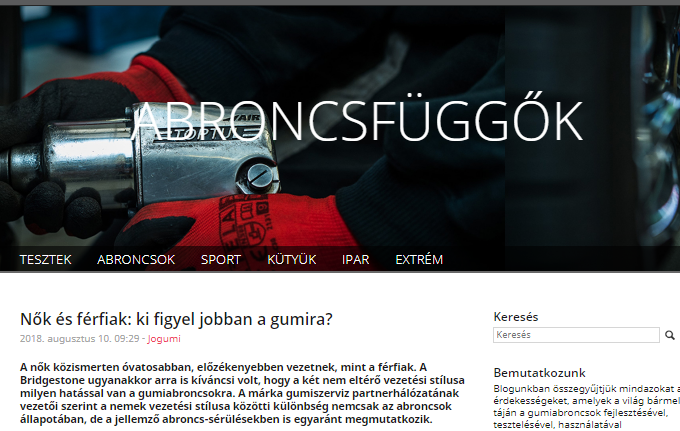 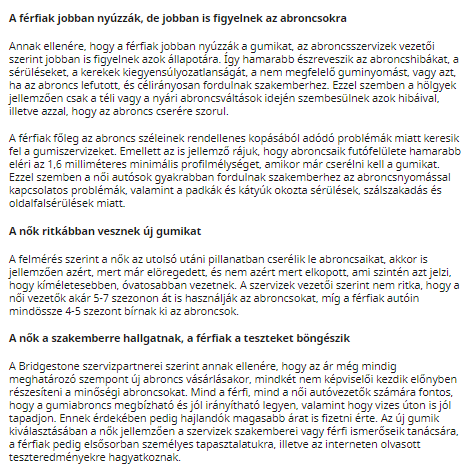 https://femina.hu/terasz/gumiabroncs-allapota/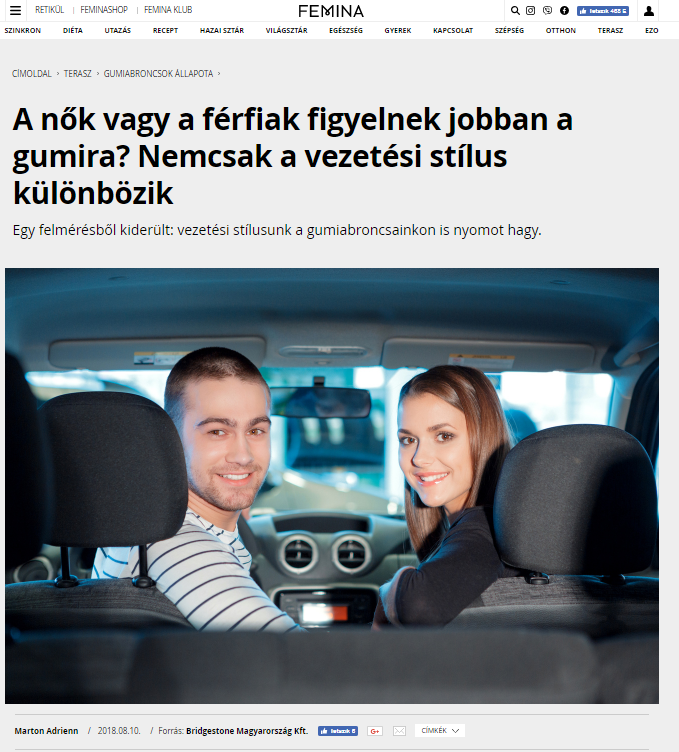 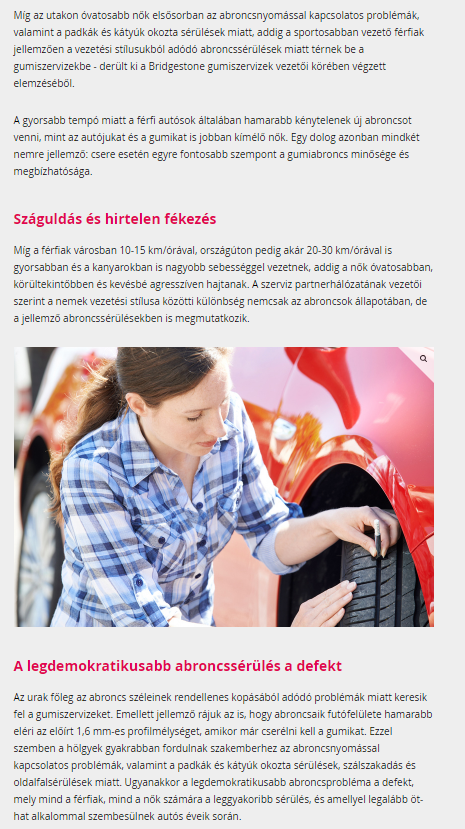 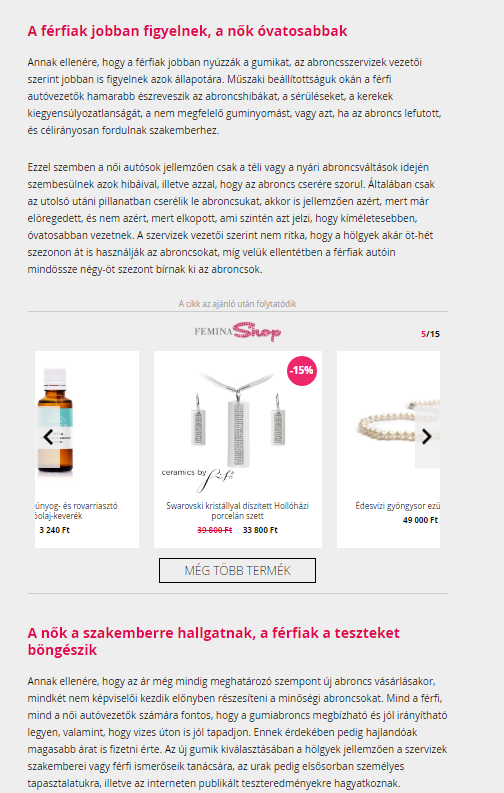 http://logisztika.com/bridgestone-vezetesi-stilusunk-az-abroncsainkon-is-nyomot-hagy/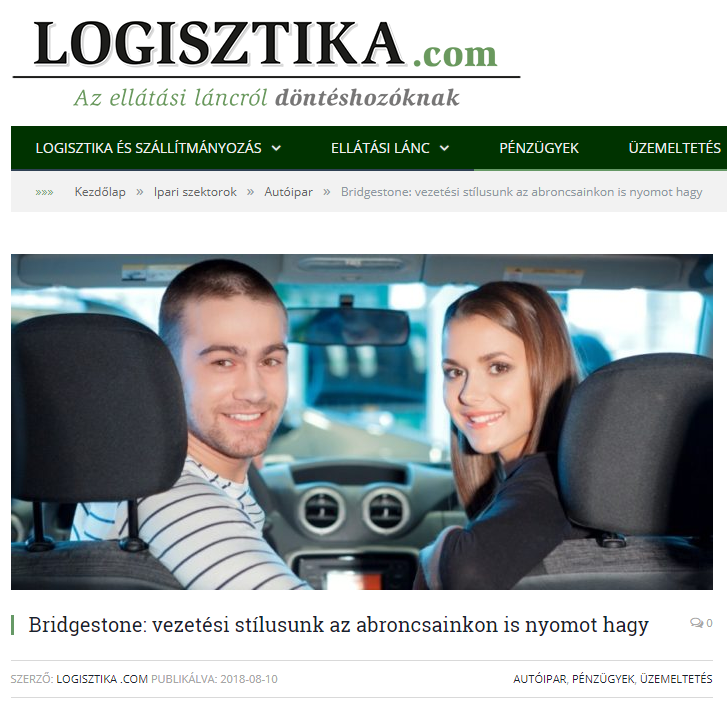 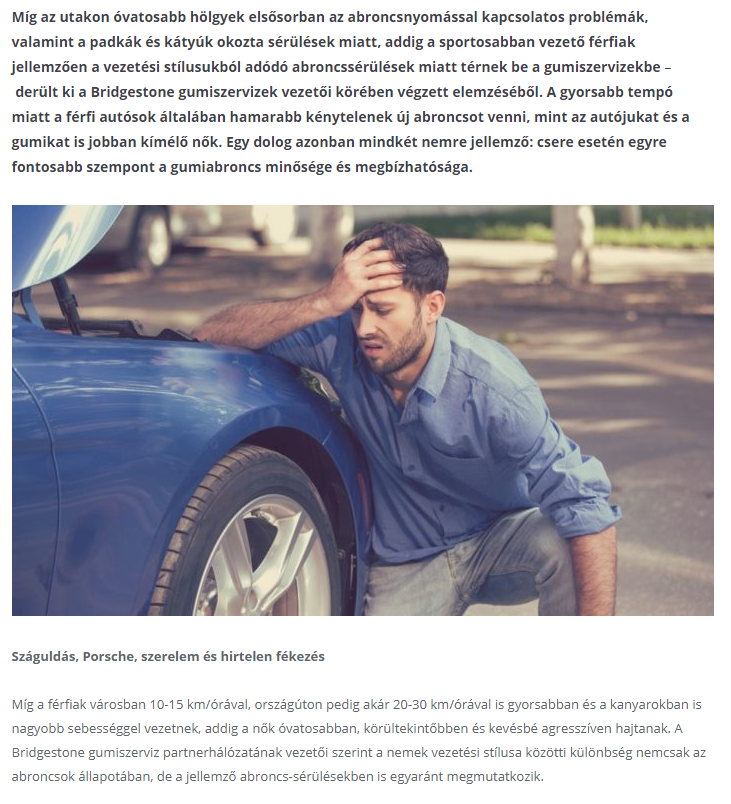 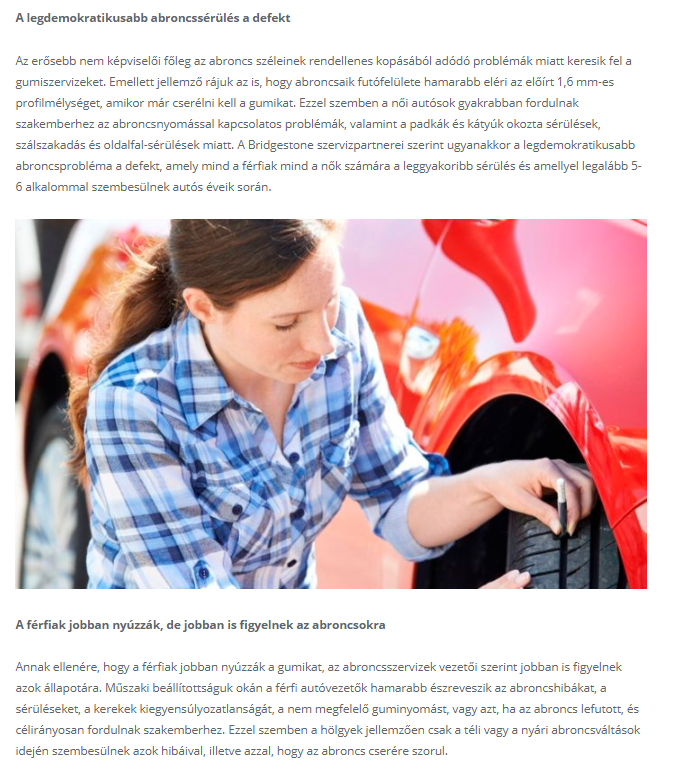 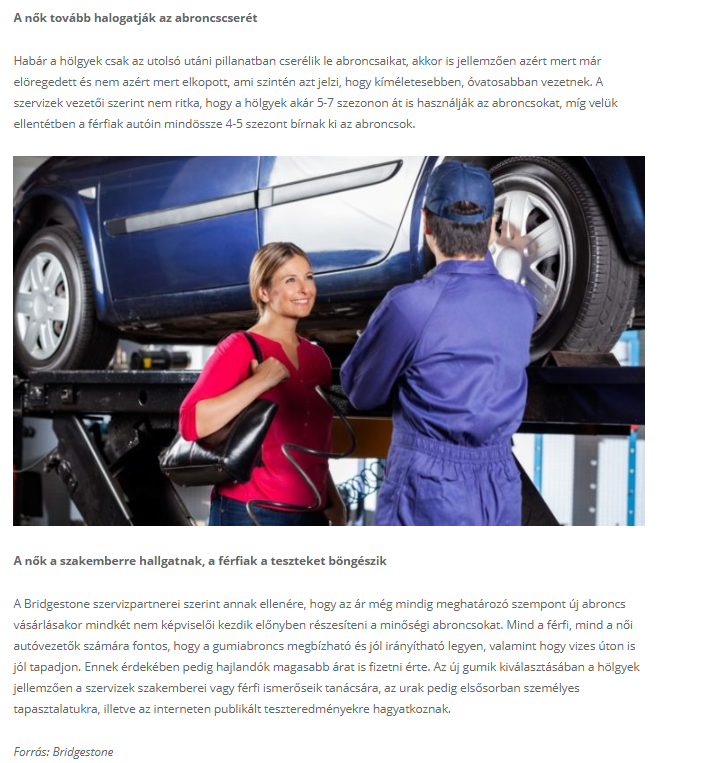 http://gazdasagportal.hu/index.php/nok-vs-ferfiak-ki-figyel-jobban-a-gumira/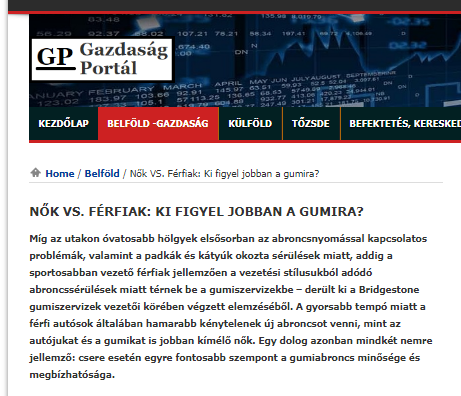 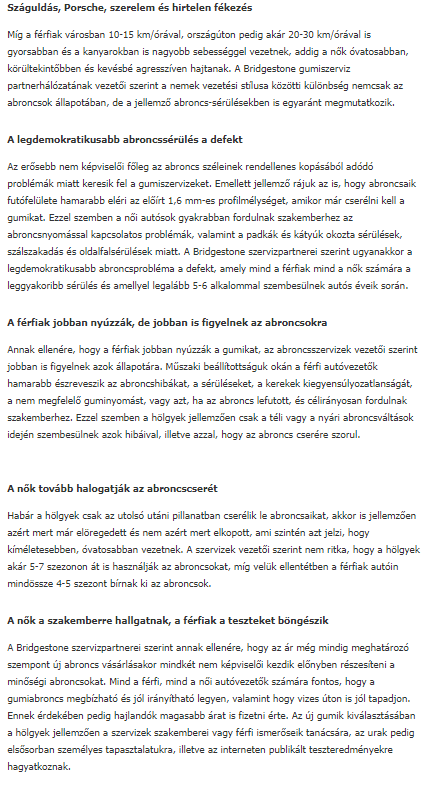 https://maradokapenzemnel.blog.hu/2018/08/10/a_holgyek_vagy_az_urak_figyelnek_jobban_az_abroncsok_allapotara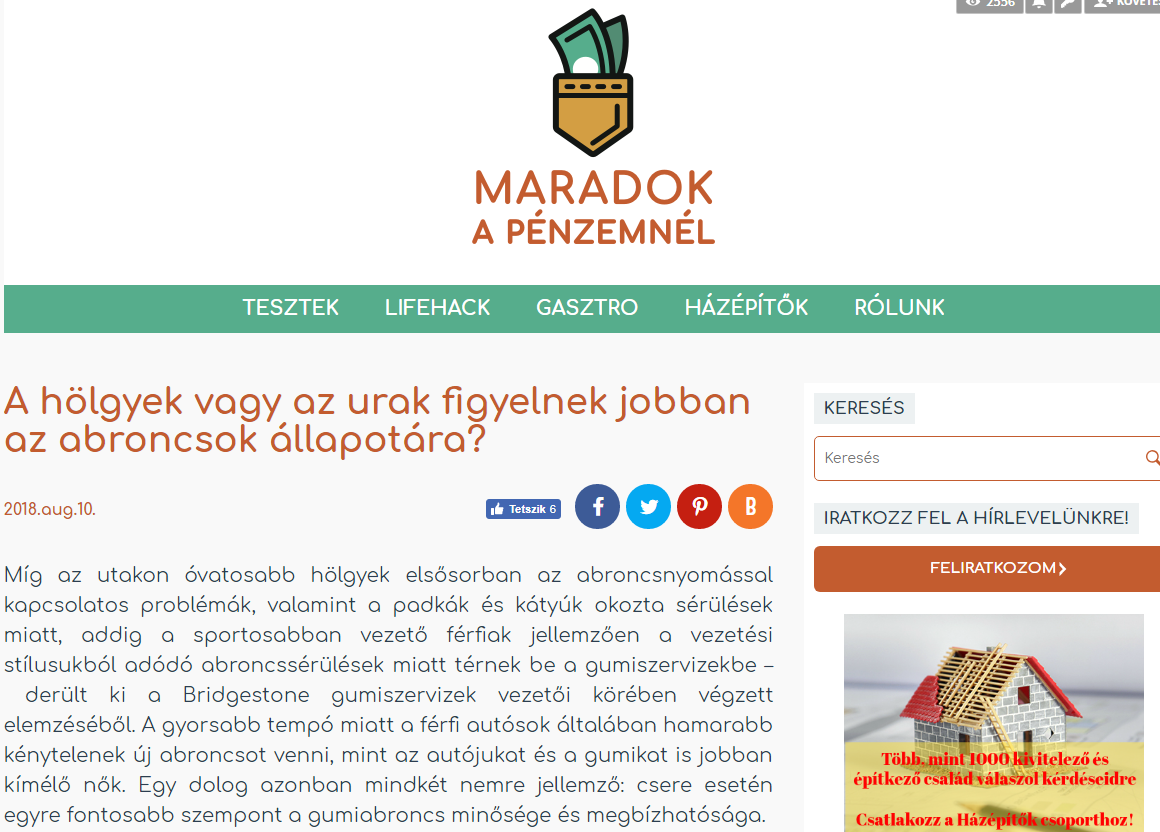 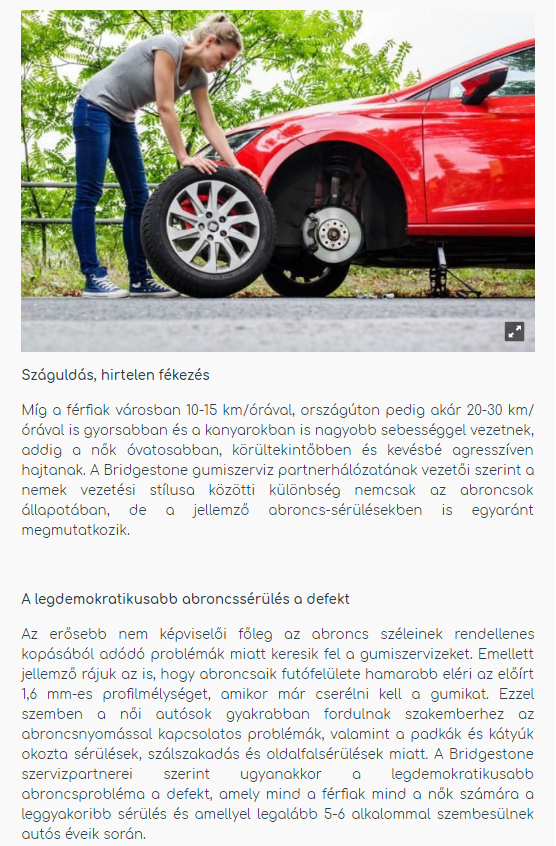 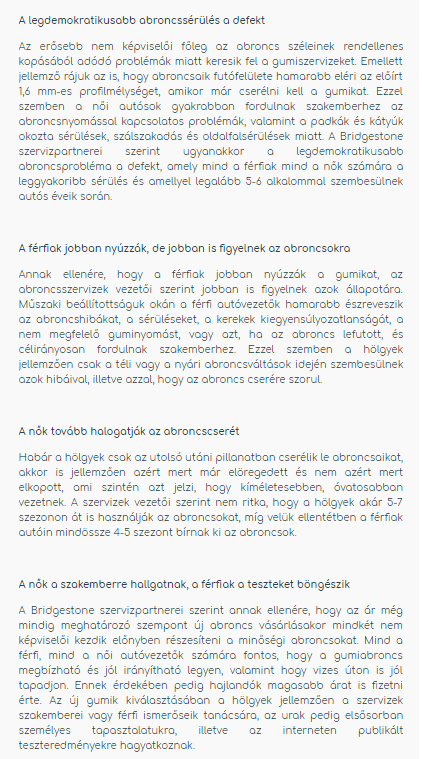 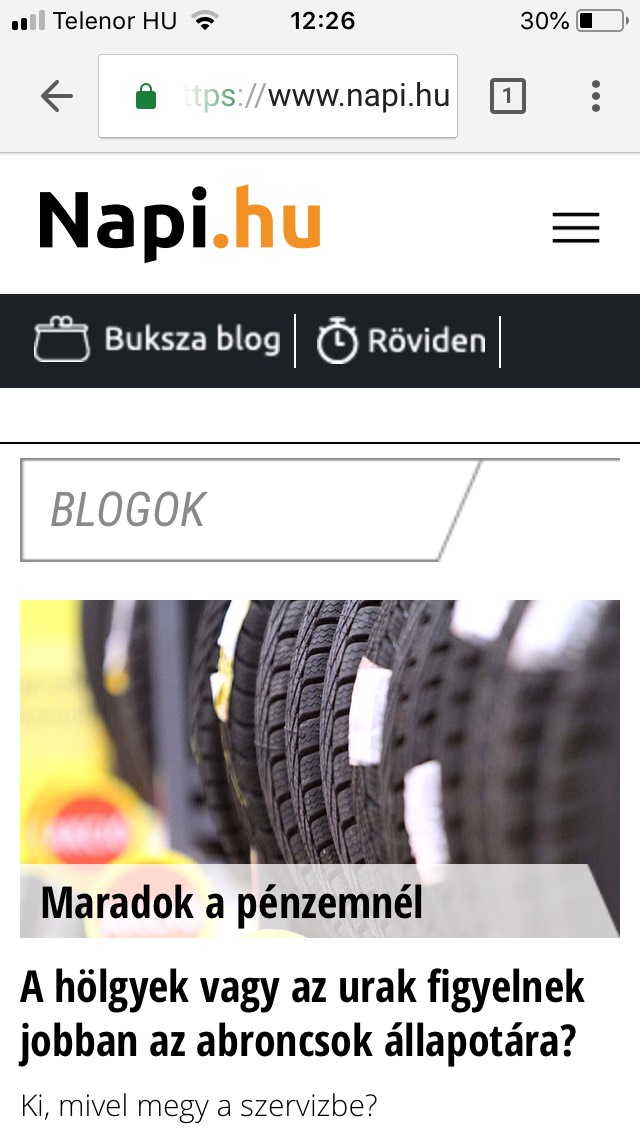 http://egyszermarlattamautot.hu/2018/08/12/a-csajok-vagy-a-pasik-figyelnek-jobban-a-gumira/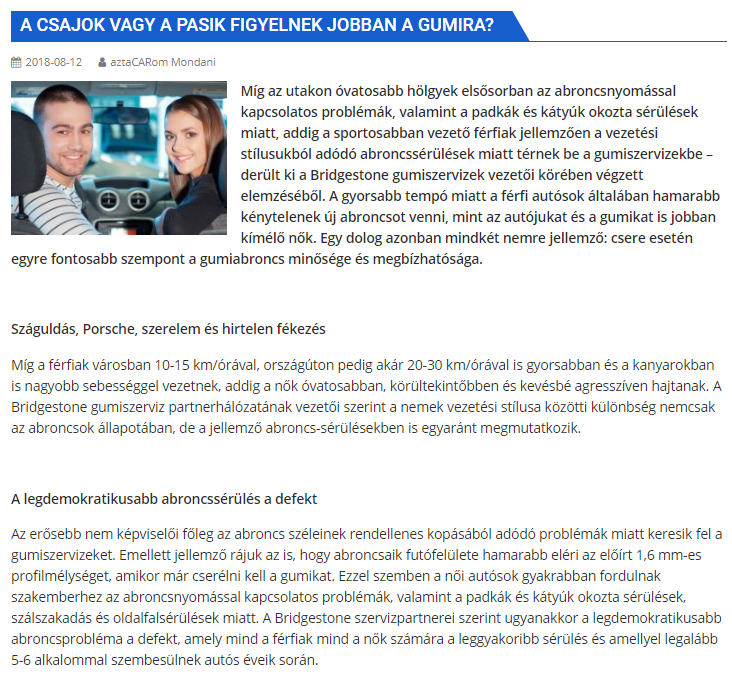 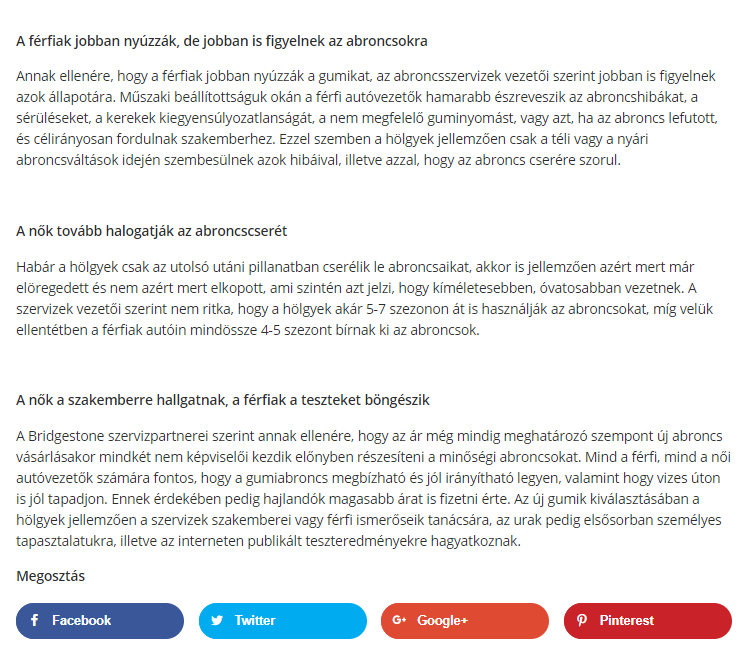 MEDIA:Origo.huMEDIA SPECIFICSMEDIA SPECIFICSDATE:26.07.2018TYPE:OnlinePAGE:-REACH:544 000AD VALUE (€)FREQUENCY:-HEADLINE Is tire more important for women or men? Here is the answer!Is tire more important for women or men? Here is the answer!Is tire more important for women or men? Here is the answer!SUMMARYWhile the ladies who are more cautious on the road are primarily concerned with tire pressure problems and injuries caused by pads and potholes, while men who drive more sporty typically go to the tire services because of tire damages due to their driving style – revealed by an analysis carried out among the heads of Bridgestone tire services. Because of the faster pace, for male drivers it is necessary to buy new tires more often than women, who are more caring for their car and tires. However, one thing is typical of both genders: in the case of a replacement, the quality and reliability of the tire is becoming increasingly important.While the ladies who are more cautious on the road are primarily concerned with tire pressure problems and injuries caused by pads and potholes, while men who drive more sporty typically go to the tire services because of tire damages due to their driving style – revealed by an analysis carried out among the heads of Bridgestone tire services. Because of the faster pace, for male drivers it is necessary to buy new tires more often than women, who are more caring for their car and tires. However, one thing is typical of both genders: in the case of a replacement, the quality and reliability of the tire is becoming increasingly important.While the ladies who are more cautious on the road are primarily concerned with tire pressure problems and injuries caused by pads and potholes, while men who drive more sporty typically go to the tire services because of tire damages due to their driving style – revealed by an analysis carried out among the heads of Bridgestone tire services. Because of the faster pace, for male drivers it is necessary to buy new tires more often than women, who are more caring for their car and tires. However, one thing is typical of both genders: in the case of a replacement, the quality and reliability of the tire is becoming increasingly important.MEDIA:Nlcafe.huMEDIA SPECIFICSMEDIA SPECIFICSDATE:26.07.2018TYPE:OnlinePAGE:-REACH:345 000AD VALUE (€)967FREQUENCY:-HEADLINE Women vs men: who cares more about the tire?Women vs men: who cares more about the tire?Women vs men: who cares more about the tire?SUMMARYWhile the ladies who are more cautious on the road are primarily concerned with tire pressure problems and injuries caused by pads and potholes, while men who drive more sporty typically go to the tire services because of tire damages due to their driving style – revealed by an analysis carried out among the heads of Bridgestone tire services. Because of the faster pace, for male drivers it is necessary to buy new tires more often than women, who are more caring for their car and tires. However, one thing is typical of both genders: in the case of a replacement, the quality and reliability of the tire is becoming increasingly important.While the ladies who are more cautious on the road are primarily concerned with tire pressure problems and injuries caused by pads and potholes, while men who drive more sporty typically go to the tire services because of tire damages due to their driving style – revealed by an analysis carried out among the heads of Bridgestone tire services. Because of the faster pace, for male drivers it is necessary to buy new tires more often than women, who are more caring for their car and tires. However, one thing is typical of both genders: in the case of a replacement, the quality and reliability of the tire is becoming increasingly important.While the ladies who are more cautious on the road are primarily concerned with tire pressure problems and injuries caused by pads and potholes, while men who drive more sporty typically go to the tire services because of tire damages due to their driving style – revealed by an analysis carried out among the heads of Bridgestone tire services. Because of the faster pace, for male drivers it is necessary to buy new tires more often than women, who are more caring for their car and tires. However, one thing is typical of both genders: in the case of a replacement, the quality and reliability of the tire is becoming increasingly important.MEDIA:Formula.huMEDIA SPECIFICSMEDIA SPECIFICSDATE:26.07.2018TYPE:OnlinePAGE:-REACH:4 177AD VALUE (€)54FREQUENCY:-HEADLINE Women vs men: who cares more about the tire?Women vs men: who cares more about the tire?Women vs men: who cares more about the tire?SUMMARYWhile the ladies who are more cautious on the road are primarily concerned with tire pressure problems and injuries caused by pads and potholes, while men who drive more sporty typically go to the tire services because of tire damages due to their driving style – revealed by an analysis carried out among the heads of Bridgestone tire services. Because of the faster pace, for male drivers it is necessary to buy new tires more often than women, who are more caring for their car and tires. However, one thing is typical of both genders: in the case of a replacement, the quality and reliability of the tire is becoming increasingly important.While the ladies who are more cautious on the road are primarily concerned with tire pressure problems and injuries caused by pads and potholes, while men who drive more sporty typically go to the tire services because of tire damages due to their driving style – revealed by an analysis carried out among the heads of Bridgestone tire services. Because of the faster pace, for male drivers it is necessary to buy new tires more often than women, who are more caring for their car and tires. However, one thing is typical of both genders: in the case of a replacement, the quality and reliability of the tire is becoming increasingly important.While the ladies who are more cautious on the road are primarily concerned with tire pressure problems and injuries caused by pads and potholes, while men who drive more sporty typically go to the tire services because of tire damages due to their driving style – revealed by an analysis carried out among the heads of Bridgestone tire services. Because of the faster pace, for male drivers it is necessary to buy new tires more often than women, who are more caring for their car and tires. However, one thing is typical of both genders: in the case of a replacement, the quality and reliability of the tire is becoming increasingly important.MEDIA:Vezess.huMEDIA SPECIFICSMEDIA SPECIFICSDATE:27.07.2018TYPE:OnlinePAGE:-REACH:4 177AD VALUE (€)54FREQUENCY:-HEADLINE Using tires: do women or men care more?Using tires: do women or men care more?Using tires: do women or men care more?SUMMARYWhile the ladies who are more cautious on the road are primarily concerned with tire pressure problems and injuries caused by pads and potholes, while men who drive more sporty typically go to the tire services because of tire damages due to their driving style – revealed by an analysis carried out among the heads of Bridgestone tire services. Because of the faster pace, for male drivers it is necessary to buy new tires more often than women, who are more caring for their car and tires. However, one thing is typical of both genders: in the case of a replacement, the quality and reliability of the tire is becoming increasingly important.While the ladies who are more cautious on the road are primarily concerned with tire pressure problems and injuries caused by pads and potholes, while men who drive more sporty typically go to the tire services because of tire damages due to their driving style – revealed by an analysis carried out among the heads of Bridgestone tire services. Because of the faster pace, for male drivers it is necessary to buy new tires more often than women, who are more caring for their car and tires. However, one thing is typical of both genders: in the case of a replacement, the quality and reliability of the tire is becoming increasingly important.While the ladies who are more cautious on the road are primarily concerned with tire pressure problems and injuries caused by pads and potholes, while men who drive more sporty typically go to the tire services because of tire damages due to their driving style – revealed by an analysis carried out among the heads of Bridgestone tire services. Because of the faster pace, for male drivers it is necessary to buy new tires more often than women, who are more caring for their car and tires. However, one thing is typical of both genders: in the case of a replacement, the quality and reliability of the tire is becoming increasingly important.MEDIA:Cilihetes.netMEDIA SPECIFICSMEDIA SPECIFICSDATE:26.07.2018TYPE:OnlinePAGE:-REACH:N/AAD VALUE (€)N/AFREQUENCY:-HEADLINE Using tires: do women or men care more?Using tires: do women or men care more?Using tires: do women or men care more?SUMMARYWhile the ladies who are more cautious on the road are primarily concerned with tire pressure problems and injuries caused by pads and potholes, while men who drive more sporty typically go to the tire services because of tire damages due to their driving style – revealed by an analysis carried out among the heads of Bridgestone tire services. Because of the faster pace, for male drivers it is necessary to buy new tires more often than women, who are more caring for their car and tires. However, one thing is typical of both genders: in the case of a replacement, the quality and reliability of the tire is becoming increasingly important.While the ladies who are more cautious on the road are primarily concerned with tire pressure problems and injuries caused by pads and potholes, while men who drive more sporty typically go to the tire services because of tire damages due to their driving style – revealed by an analysis carried out among the heads of Bridgestone tire services. Because of the faster pace, for male drivers it is necessary to buy new tires more often than women, who are more caring for their car and tires. However, one thing is typical of both genders: in the case of a replacement, the quality and reliability of the tire is becoming increasingly important.While the ladies who are more cautious on the road are primarily concerned with tire pressure problems and injuries caused by pads and potholes, while men who drive more sporty typically go to the tire services because of tire damages due to their driving style – revealed by an analysis carried out among the heads of Bridgestone tire services. Because of the faster pace, for male drivers it is necessary to buy new tires more often than women, who are more caring for their car and tires. However, one thing is typical of both genders: in the case of a replacement, the quality and reliability of the tire is becoming increasingly important.MEDIA:Voilamode.blog.huMEDIA SPECIFICSMEDIA SPECIFICSDATE:26.07.2018TYPE:OnlinePAGE:-REACH:N/AAD VALUE (€)N/AFREQUENCY:-HEADLINE Women vs men: who cares more about the tire?Women vs men: who cares more about the tire?Women vs men: who cares more about the tire?SUMMARYWhile the ladies who are more cautious on the road are primarily concerned with tire pressure problems and injuries caused by pads and potholes, while men who drive more sporty typically go to the tire services because of tire damages due to their driving style – revealed by an analysis carried out among the heads of Bridgestone tire services. Because of the faster pace, for male drivers it is necessary to buy new tires more often than women, who are more caring for their car and tires. However, one thing is typical of both genders: in the case of a replacement, the quality and reliability of the tire is becoming increasingly important.While the ladies who are more cautious on the road are primarily concerned with tire pressure problems and injuries caused by pads and potholes, while men who drive more sporty typically go to the tire services because of tire damages due to their driving style – revealed by an analysis carried out among the heads of Bridgestone tire services. Because of the faster pace, for male drivers it is necessary to buy new tires more often than women, who are more caring for their car and tires. However, one thing is typical of both genders: in the case of a replacement, the quality and reliability of the tire is becoming increasingly important.While the ladies who are more cautious on the road are primarily concerned with tire pressure problems and injuries caused by pads and potholes, while men who drive more sporty typically go to the tire services because of tire damages due to their driving style – revealed by an analysis carried out among the heads of Bridgestone tire services. Because of the faster pace, for male drivers it is necessary to buy new tires more often than women, who are more caring for their car and tires. However, one thing is typical of both genders: in the case of a replacement, the quality and reliability of the tire is becoming increasingly important.MEDIA:Feherv arihirek.huMEDIA SPECIFICSMEDIA SPECIFICSDATE:27.07.2018TYPE:OnlinePAGE:-REACH:N/AAD VALUE (€)8FREQUENCY:-HEADLINE Women vs men: who cares more about the tire?Women vs men: who cares more about the tire?Women vs men: who cares more about the tire?SUMMARYWhile the ladies who are more cautious on the road are primarily concerned with tire pressure problems and injuries caused by pads and potholes, while men who drive more sporty typically go to the tire services because of tire damages due to their driving style – revealed by an analysis carried out among the heads of Bridgestone tire services. Because of the faster pace, for male drivers it is necessary to buy new tires more often than women, who are more caring for their car and tires. However, one thing is typical of both genders: in the case of a replacement, the quality and reliability of the tire is becoming increasingly important.While the ladies who are more cautious on the road are primarily concerned with tire pressure problems and injuries caused by pads and potholes, while men who drive more sporty typically go to the tire services because of tire damages due to their driving style – revealed by an analysis carried out among the heads of Bridgestone tire services. Because of the faster pace, for male drivers it is necessary to buy new tires more often than women, who are more caring for their car and tires. However, one thing is typical of both genders: in the case of a replacement, the quality and reliability of the tire is becoming increasingly important.While the ladies who are more cautious on the road are primarily concerned with tire pressure problems and injuries caused by pads and potholes, while men who drive more sporty typically go to the tire services because of tire damages due to their driving style – revealed by an analysis carried out among the heads of Bridgestone tire services. Because of the faster pace, for male drivers it is necessary to buy new tires more often than women, who are more caring for their car and tires. However, one thing is typical of both genders: in the case of a replacement, the quality and reliability of the tire is becoming increasingly important.MEDIA:Profitline.huMEDIA SPECIFICSMEDIA SPECIFICSDATE:29.07.2018TYPE:OnlinePAGE:-REACH:150 000AD VALUE (€)967FREQUENCY:-HEADLINE Women vs men: who cares more about the tire?Women vs men: who cares more about the tire?Women vs men: who cares more about the tire?SUMMARYWhile the ladies who are more cautious on the road are primarily concerned with tire pressure problems and injuries caused by pads and potholes, while men who drive more sporty typically go to the tire services because of tire damages due to their driving style – revealed by an analysis carried out among the heads of Bridgestone tire services. Because of the faster pace, for male drivers it is necessary to buy new tires more often than women, who are more caring for their car and tires. However, one thing is typical of both genders: in the case of a replacement, the quality and reliability of the tire is becoming increasingly important.While the ladies who are more cautious on the road are primarily concerned with tire pressure problems and injuries caused by pads and potholes, while men who drive more sporty typically go to the tire services because of tire damages due to their driving style – revealed by an analysis carried out among the heads of Bridgestone tire services. Because of the faster pace, for male drivers it is necessary to buy new tires more often than women, who are more caring for their car and tires. However, one thing is typical of both genders: in the case of a replacement, the quality and reliability of the tire is becoming increasingly important.While the ladies who are more cautious on the road are primarily concerned with tire pressure problems and injuries caused by pads and potholes, while men who drive more sporty typically go to the tire services because of tire damages due to their driving style – revealed by an analysis carried out among the heads of Bridgestone tire services. Because of the faster pace, for male drivers it is necessary to buy new tires more often than women, who are more caring for their car and tires. However, one thing is typical of both genders: in the case of a replacement, the quality and reliability of the tire is becoming increasingly important.MEDIA:Profitline.huMEDIA SPECIFICSMEDIA SPECIFICSDATE:29.07.2018TYPE:OnlinePAGE:-REACH:150000AD VALUE (€)100FREQUENCY:-HEADLINE Our driving style leaves a mark on our tiresOur driving style leaves a mark on our tiresOur driving style leaves a mark on our tiresSUMMARYWhile the ladies who are more cautious on the road are primarily concerned with tire pressure problems and injuries caused by pads and potholes, while men who drive more sporty typically go to the tire services because of tire damages due to their driving style – revealed by an analysis carried out among the heads of Bridgestone tire services. Because of the faster pace, for male drivers it is necessary to buy new tires more often than women, who are more caring for their car and tires. However, one thing is typical of both genders: in the case of a replacement, the quality and reliability of the tire is becoming increasingly important.While the ladies who are more cautious on the road are primarily concerned with tire pressure problems and injuries caused by pads and potholes, while men who drive more sporty typically go to the tire services because of tire damages due to their driving style – revealed by an analysis carried out among the heads of Bridgestone tire services. Because of the faster pace, for male drivers it is necessary to buy new tires more often than women, who are more caring for their car and tires. However, one thing is typical of both genders: in the case of a replacement, the quality and reliability of the tire is becoming increasingly important.While the ladies who are more cautious on the road are primarily concerned with tire pressure problems and injuries caused by pads and potholes, while men who drive more sporty typically go to the tire services because of tire damages due to their driving style – revealed by an analysis carried out among the heads of Bridgestone tire services. Because of the faster pace, for male drivers it is necessary to buy new tires more often than women, who are more caring for their car and tires. However, one thing is typical of both genders: in the case of a replacement, the quality and reliability of the tire is becoming increasingly important.MEDIA:Bellacafe.huMEDIA SPECIFICSMEDIA SPECIFICSDATE:31.07.2018TYPE:OnlinePAGE:-REACH:4400AD VALUE (€)10FREQUENCY:-HEADLINE Women vs men: who cares more about the tire?Women vs men: who cares more about the tire?Women vs men: who cares more about the tire?SUMMARYWhile the ladies who are more cautious on the road are primarily concerned with tire pressure problems and injuries caused by pads and potholes, while men who drive more sporty typically go to the tire services because of tire damages due to their driving style – revealed by an analysis carried out among the heads of Bridgestone tire services. Because of the faster pace, for male drivers it is necessary to buy new tires more often than women, who are more caring for their car and tires. However, one thing is typical of both genders: in the case of a replacement, the quality and reliability of the tire is becoming increasingly important.While the ladies who are more cautious on the road are primarily concerned with tire pressure problems and injuries caused by pads and potholes, while men who drive more sporty typically go to the tire services because of tire damages due to their driving style – revealed by an analysis carried out among the heads of Bridgestone tire services. Because of the faster pace, for male drivers it is necessary to buy new tires more often than women, who are more caring for their car and tires. However, one thing is typical of both genders: in the case of a replacement, the quality and reliability of the tire is becoming increasingly important.While the ladies who are more cautious on the road are primarily concerned with tire pressure problems and injuries caused by pads and potholes, while men who drive more sporty typically go to the tire services because of tire damages due to their driving style – revealed by an analysis carried out among the heads of Bridgestone tire services. Because of the faster pace, for male drivers it is necessary to buy new tires more often than women, who are more caring for their car and tires. However, one thing is typical of both genders: in the case of a replacement, the quality and reliability of the tire is becoming increasingly important.MEDIA:Siofokinapilap.huMEDIA SPECIFICSMEDIA SPECIFICSDATE:30.07.2018TYPE:OnlinePAGE:-REACH:28 333AD VALUE (€)266FREQUENCY:-HEADLINE Women vs men: who cares more about the tire?Women vs men: who cares more about the tire?Women vs men: who cares more about the tire?SUMMARYWhile the ladies who are more cautious on the road are primarily concerned with tire pressure problems and injuries caused by pads and potholes, while men who drive more sporty typically go to the tire services because of tire damages due to their driving style – revealed by an analysis carried out among the heads of Bridgestone tire services. Because of the faster pace, for male drivers it is necessary to buy new tires more often than women, who are more caring for their car and tires. However, one thing is typical of both genders: in the case of a replacement, the quality and reliability of the tire is becoming increasingly important.While the ladies who are more cautious on the road are primarily concerned with tire pressure problems and injuries caused by pads and potholes, while men who drive more sporty typically go to the tire services because of tire damages due to their driving style – revealed by an analysis carried out among the heads of Bridgestone tire services. Because of the faster pace, for male drivers it is necessary to buy new tires more often than women, who are more caring for their car and tires. However, one thing is typical of both genders: in the case of a replacement, the quality and reliability of the tire is becoming increasingly important.While the ladies who are more cautious on the road are primarily concerned with tire pressure problems and injuries caused by pads and potholes, while men who drive more sporty typically go to the tire services because of tire damages due to their driving style – revealed by an analysis carried out among the heads of Bridgestone tire services. Because of the faster pace, for male drivers it is necessary to buy new tires more often than women, who are more caring for their car and tires. However, one thing is typical of both genders: in the case of a replacement, the quality and reliability of the tire is becoming increasingly important.MEDIA:Szekesfehervarinapilap.huMEDIA SPECIFICSMEDIA SPECIFICSDATE:30.07.2018TYPE:OnlinePAGE:-REACH:28 333AD VALUE (€)266FREQUENCY:-HEADLINE Women vs men: who cares more about the tire?Women vs men: who cares more about the tire?Women vs men: who cares more about the tire?SUMMARYWhile the ladies who are more cautious on the road are primarily concerned with tire pressure problems and injuries caused by pads and potholes, while men who drive more sporty typically go to the tire services because of tire damages due to their driving style – revealed by an analysis carried out among the heads of Bridgestone tire services. Because of the faster pace, for male drivers it is necessary to buy new tires more often than women, who are more caring for their car and tires. However, one thing is typical of both genders: in the case of a replacement, the quality and reliability of the tire is becoming increasingly important.While the ladies who are more cautious on the road are primarily concerned with tire pressure problems and injuries caused by pads and potholes, while men who drive more sporty typically go to the tire services because of tire damages due to their driving style – revealed by an analysis carried out among the heads of Bridgestone tire services. Because of the faster pace, for male drivers it is necessary to buy new tires more often than women, who are more caring for their car and tires. However, one thing is typical of both genders: in the case of a replacement, the quality and reliability of the tire is becoming increasingly important.While the ladies who are more cautious on the road are primarily concerned with tire pressure problems and injuries caused by pads and potholes, while men who drive more sporty typically go to the tire services because of tire damages due to their driving style – revealed by an analysis carried out among the heads of Bridgestone tire services. Because of the faster pace, for male drivers it is necessary to buy new tires more often than women, who are more caring for their car and tires. However, one thing is typical of both genders: in the case of a replacement, the quality and reliability of the tire is becoming increasingly important.MEDIA:Pecsinapilap.huMEDIA SPECIFICSMEDIA SPECIFICSDATE:30.07.2018TYPE:OnlinePAGE:-REACH:28 333AD VALUE (€)266FREQUENCY:-HEADLINE Women vs men: who cares more about the tire?Women vs men: who cares more about the tire?Women vs men: who cares more about the tire?SUMMARYWhile the ladies who are more cautious on the road are primarily concerned with tire pressure problems and injuries caused by pads and potholes, while men who drive more sporty typically go to the tire services because of tire damages due to their driving style – revealed by an analysis carried out among the heads of Bridgestone tire services. Because of the faster pace, for male drivers it is necessary to buy new tires more often than women, who are more caring for their car and tires. However, one thing is typical of both genders: in the case of a replacement, the quality and reliability of the tire is becoming increasingly important.While the ladies who are more cautious on the road are primarily concerned with tire pressure problems and injuries caused by pads and potholes, while men who drive more sporty typically go to the tire services because of tire damages due to their driving style – revealed by an analysis carried out among the heads of Bridgestone tire services. Because of the faster pace, for male drivers it is necessary to buy new tires more often than women, who are more caring for their car and tires. However, one thing is typical of both genders: in the case of a replacement, the quality and reliability of the tire is becoming increasingly important.While the ladies who are more cautious on the road are primarily concerned with tire pressure problems and injuries caused by pads and potholes, while men who drive more sporty typically go to the tire services because of tire damages due to their driving style – revealed by an analysis carried out among the heads of Bridgestone tire services. Because of the faster pace, for male drivers it is necessary to buy new tires more often than women, who are more caring for their car and tires. However, one thing is typical of both genders: in the case of a replacement, the quality and reliability of the tire is becoming increasingly important.MEDIA:Noizz.huMEDIA SPECIFICSMEDIA SPECIFICSDATE:27.07.2018TYPE:OnlinePAGE:-REACH:N/AAD VALUE (€)N/AFREQUENCY:-HEADLINE Women vs men: who cares more about the tire?Women vs men: who cares more about the tire?Women vs men: who cares more about the tire?SUMMARYWhile the ladies who are more cautious on the road are primarily concerned with tire pressure problems and injuries caused by pads and potholes, while men who drive more sporty typically go to the tire services because of tire damages due to their driving style – revealed by an analysis carried out among the heads of Bridgestone tire services. Because of the faster pace, for male drivers it is necessary to buy new tires more often than women, who are more caring for their car and tires. However, one thing is typical of both genders: in the case of a replacement, the quality and reliability of the tire is becoming increasingly important.While the ladies who are more cautious on the road are primarily concerned with tire pressure problems and injuries caused by pads and potholes, while men who drive more sporty typically go to the tire services because of tire damages due to their driving style – revealed by an analysis carried out among the heads of Bridgestone tire services. Because of the faster pace, for male drivers it is necessary to buy new tires more often than women, who are more caring for their car and tires. However, one thing is typical of both genders: in the case of a replacement, the quality and reliability of the tire is becoming increasingly important.While the ladies who are more cautious on the road are primarily concerned with tire pressure problems and injuries caused by pads and potholes, while men who drive more sporty typically go to the tire services because of tire damages due to their driving style – revealed by an analysis carried out among the heads of Bridgestone tire services. Because of the faster pace, for male drivers it is necessary to buy new tires more often than women, who are more caring for their car and tires. However, one thing is typical of both genders: in the case of a replacement, the quality and reliability of the tire is becoming increasingly important.MEDIA:Veszpremkukac.huMEDIA SPECIFICSMEDIA SPECIFICSDATE:27.07.2018TYPE:OnlinePAGE:-REACH:N/AAD VALUE (€)N/AFREQUENCY:-HEADLINE Women vs men: who cares more about the tire?Women vs men: who cares more about the tire?Women vs men: who cares more about the tire?SUMMARYWhile the ladies who are more cautious on the road are primarily concerned with tire pressure problems and injuries caused by pads and potholes, while men who drive more sporty typically go to the tire services because of tire damages due to their driving style – revealed by an analysis carried out among the heads of Bridgestone tire services. Because of the faster pace, for male drivers it is necessary to buy new tires more often than women, who are more caring for their car and tires. However, one thing is typical of both genders: in the case of a replacement, the quality and reliability of the tire is becoming increasingly important.While the ladies who are more cautious on the road are primarily concerned with tire pressure problems and injuries caused by pads and potholes, while men who drive more sporty typically go to the tire services because of tire damages due to their driving style – revealed by an analysis carried out among the heads of Bridgestone tire services. Because of the faster pace, for male drivers it is necessary to buy new tires more often than women, who are more caring for their car and tires. However, one thing is typical of both genders: in the case of a replacement, the quality and reliability of the tire is becoming increasingly important.While the ladies who are more cautious on the road are primarily concerned with tire pressure problems and injuries caused by pads and potholes, while men who drive more sporty typically go to the tire services because of tire damages due to their driving style – revealed by an analysis carried out among the heads of Bridgestone tire services. Because of the faster pace, for male drivers it is necessary to buy new tires more often than women, who are more caring for their car and tires. However, one thing is typical of both genders: in the case of a replacement, the quality and reliability of the tire is becoming increasingly important.MEDIA:Frisshirek.bizMEDIA SPECIFICSMEDIA SPECIFICSDATE:26.07.2018TYPE:OnlinePAGE:-REACH:N/AAD VALUE (€)N/AFREQUENCY:-HEADLINE Women vs men: who cares more about the tire?Women vs men: who cares more about the tire?Women vs men: who cares more about the tire?SUMMARYWhile the ladies who are more cautious on the road are primarily concerned with tire pressure problems and injuries caused by pads and potholes, while men who drive more sporty typically go to the tire services because of tire damages due to their driving style – revealed by an analysis carried out among the heads of Bridgestone tire services. Because of the faster pace, for male drivers it is necessary to buy new tires more often than women, who are more caring for their car and tires. However, one thing is typical of both genders: in the case of a replacement, the quality and reliability of the tire is becoming increasingly important.While the ladies who are more cautious on the road are primarily concerned with tire pressure problems and injuries caused by pads and potholes, while men who drive more sporty typically go to the tire services because of tire damages due to their driving style – revealed by an analysis carried out among the heads of Bridgestone tire services. Because of the faster pace, for male drivers it is necessary to buy new tires more often than women, who are more caring for their car and tires. However, one thing is typical of both genders: in the case of a replacement, the quality and reliability of the tire is becoming increasingly important.While the ladies who are more cautious on the road are primarily concerned with tire pressure problems and injuries caused by pads and potholes, while men who drive more sporty typically go to the tire services because of tire damages due to their driving style – revealed by an analysis carried out among the heads of Bridgestone tire services. Because of the faster pace, for male drivers it is necessary to buy new tires more often than women, who are more caring for their car and tires. However, one thing is typical of both genders: in the case of a replacement, the quality and reliability of the tire is becoming increasingly important.MEDIA:Vörösmarty RádióMEDIA SPECIFICSMEDIA SPECIFICSDATE:06.08.2018TYPE:ElectronicPAGE:-REACH:79 000AD VALUE (€)16FREQUENCY:-HEADLINE Interview with Gergely NémethInterview with Gergely NémethInterview with Gergely NémethSUMMARYWhile the ladies who are more cautious on the road are primarily concerned with tire pressure problems and injuries caused by pads and potholes, while men who drive more sporty typically go to the tire services because of tire damages due to their driving style – revealed by an analysis carried out among the heads of Bridgestone tire services. Because of the faster pace, for male drivers it is necessary to buy new tires more often than women, who are more caring for their car and tires. However, one thing is typical of both genders: in the case of a replacement, the quality and reliability of the tire is becoming increasingly important.While the ladies who are more cautious on the road are primarily concerned with tire pressure problems and injuries caused by pads and potholes, while men who drive more sporty typically go to the tire services because of tire damages due to their driving style – revealed by an analysis carried out among the heads of Bridgestone tire services. Because of the faster pace, for male drivers it is necessary to buy new tires more often than women, who are more caring for their car and tires. However, one thing is typical of both genders: in the case of a replacement, the quality and reliability of the tire is becoming increasingly important.While the ladies who are more cautious on the road are primarily concerned with tire pressure problems and injuries caused by pads and potholes, while men who drive more sporty typically go to the tire services because of tire damages due to their driving style – revealed by an analysis carried out among the heads of Bridgestone tire services. Because of the faster pace, for male drivers it is necessary to buy new tires more often than women, who are more caring for their car and tires. However, one thing is typical of both genders: in the case of a replacement, the quality and reliability of the tire is becoming increasingly important.MEDIA:Blikk.hu –auto MEDIA SPECIFICSMEDIA SPECIFICSDATE:9.08.2018TYPE:OnlinePAGE:-REACH:400.000AD VALUE (€)6.400FREQUENCY:-HEADLINE Women vs men: who cares more about the tire?Women vs men: who cares more about the tire?Women vs men: who cares more about the tire?SUMMARYWhile the ladies who are more cautious on the road are primarily concerned with tire pressure problems and injuries caused by pads and potholes, while men who drive more sporty typically go to the tire services because of tire damages due to their driving style – revealed by an analysis carried out among the heads of Bridgestone tire services. Because of the faster pace, for male drivers it is necessary to buy new tires more often than women, who are more caring for their car and tires. However, one thing is typical of both genders: in the case of a replacement, the quality and reliability of the tire is becoming increasingly important.While the ladies who are more cautious on the road are primarily concerned with tire pressure problems and injuries caused by pads and potholes, while men who drive more sporty typically go to the tire services because of tire damages due to their driving style – revealed by an analysis carried out among the heads of Bridgestone tire services. Because of the faster pace, for male drivers it is necessary to buy new tires more often than women, who are more caring for their car and tires. However, one thing is typical of both genders: in the case of a replacement, the quality and reliability of the tire is becoming increasingly important.While the ladies who are more cautious on the road are primarily concerned with tire pressure problems and injuries caused by pads and potholes, while men who drive more sporty typically go to the tire services because of tire damages due to their driving style – revealed by an analysis carried out among the heads of Bridgestone tire services. Because of the faster pace, for male drivers it is necessary to buy new tires more often than women, who are more caring for their car and tires. However, one thing is typical of both genders: in the case of a replacement, the quality and reliability of the tire is becoming increasingly important.MEDIA:Autoszektor.hu MEDIA SPECIFICSMEDIA SPECIFICSDATE:9.08.2018TYPE:OnlinePAGE:-REACH:4.808AD VALUE (€)345FREQUENCY:-HEADLINE Women vs men: who cares more about the tire?Women vs men: who cares more about the tire?Women vs men: who cares more about the tire?SUMMARYWhile the ladies who are more cautious on the road are primarily concerned with tire pressure problems and injuries caused by pads and potholes, while men who drive more sporty typically go to the tire services because of tire damages due to their driving style – revealed by an analysis carried out among the heads of Bridgestone tire services. Because of the faster pace, for male drivers it is necessary to buy new tires more often than women, who are more caring for their car and tires. However, one thing is typical of both genders: in the case of a replacement, the quality and reliability of the tire is becoming increasingly important.While the ladies who are more cautious on the road are primarily concerned with tire pressure problems and injuries caused by pads and potholes, while men who drive more sporty typically go to the tire services because of tire damages due to their driving style – revealed by an analysis carried out among the heads of Bridgestone tire services. Because of the faster pace, for male drivers it is necessary to buy new tires more often than women, who are more caring for their car and tires. However, one thing is typical of both genders: in the case of a replacement, the quality and reliability of the tire is becoming increasingly important.While the ladies who are more cautious on the road are primarily concerned with tire pressure problems and injuries caused by pads and potholes, while men who drive more sporty typically go to the tire services because of tire damages due to their driving style – revealed by an analysis carried out among the heads of Bridgestone tire services. Because of the faster pace, for male drivers it is necessary to buy new tires more often than women, who are more caring for their car and tires. However, one thing is typical of both genders: in the case of a replacement, the quality and reliability of the tire is becoming increasingly important.MEDIA:Blikk.hu –lifestyle MEDIA SPECIFICSMEDIA SPECIFICSDATE:9.08.2018TYPE:OnlinePAGE:-REACH:400.000AD VALUE (€)6.400FREQUENCY:-HEADLINE Women vs men: who cares more about the tire?Women vs men: who cares more about the tire?Women vs men: who cares more about the tire?SUMMARYWhile the ladies who are more cautious on the road are primarily concerned with tire pressure problems and injuries caused by pads and potholes, while men who drive more sporty typically go to the tire services because of tire damages due to their driving style – revealed by an analysis carried out among the heads of Bridgestone tire services. Because of the faster pace, for male drivers it is necessary to buy new tires more often than women, who are more caring for their car and tires. However, one thing is typical of both genders: in the case of a replacement, the quality and reliability of the tire is becoming increasingly important.While the ladies who are more cautious on the road are primarily concerned with tire pressure problems and injuries caused by pads and potholes, while men who drive more sporty typically go to the tire services because of tire damages due to their driving style – revealed by an analysis carried out among the heads of Bridgestone tire services. Because of the faster pace, for male drivers it is necessary to buy new tires more often than women, who are more caring for their car and tires. However, one thing is typical of both genders: in the case of a replacement, the quality and reliability of the tire is becoming increasingly important.While the ladies who are more cautious on the road are primarily concerned with tire pressure problems and injuries caused by pads and potholes, while men who drive more sporty typically go to the tire services because of tire damages due to their driving style – revealed by an analysis carried out among the heads of Bridgestone tire services. Because of the faster pace, for male drivers it is necessary to buy new tires more often than women, who are more caring for their car and tires. However, one thing is typical of both genders: in the case of a replacement, the quality and reliability of the tire is becoming increasingly important.MEDIA:Euroastra.blog.hu MEDIA SPECIFICSMEDIA SPECIFICSDATE:31.07.2018TYPE:OnlinePAGE:-REACH:2.399AD VALUE (€)50FREQUENCY:-HEADLINE Who cares more?Who cares more?Who cares more?SUMMARYWhile the ladies who are more cautious on the road are primarily concerned with tire pressure problems and injuries caused by pads and potholes, while men who drive more sporty typically go to the tire services because of tire damages due to their driving style – revealed by an analysis carried out among the heads of Bridgestone tire services. Because of the faster pace, for male drivers it is necessary to buy new tires more often than women, who are more caring for their car and tires. However, one thing is typical of both genders: in the case of a replacement, the quality and reliability of the tire is becoming increasingly important.While the ladies who are more cautious on the road are primarily concerned with tire pressure problems and injuries caused by pads and potholes, while men who drive more sporty typically go to the tire services because of tire damages due to their driving style – revealed by an analysis carried out among the heads of Bridgestone tire services. Because of the faster pace, for male drivers it is necessary to buy new tires more often than women, who are more caring for their car and tires. However, one thing is typical of both genders: in the case of a replacement, the quality and reliability of the tire is becoming increasingly important.While the ladies who are more cautious on the road are primarily concerned with tire pressure problems and injuries caused by pads and potholes, while men who drive more sporty typically go to the tire services because of tire damages due to their driving style – revealed by an analysis carried out among the heads of Bridgestone tire services. Because of the faster pace, for male drivers it is necessary to buy new tires more often than women, who are more caring for their car and tires. However, one thing is typical of both genders: in the case of a replacement, the quality and reliability of the tire is becoming increasingly important.MEDIA:Starthirek.hu MEDIA SPECIFICSMEDIA SPECIFICSDATE:31.07.2018TYPE:OnlinePAGE:-REACH:N/AAD VALUE (€)N/AFREQUENCY:-HEADLINE Women vs men: who cares more about the tire?Women vs men: who cares more about the tire?Women vs men: who cares more about the tire?SUMMARYWhile the ladies who are more cautious on the road are primarily concerned with tire pressure problems and injuries caused by pads and potholes, while men who drive more sporty typically go to the tire services because of tire damages due to their driving style – revealed by an analysis carried out among the heads of Bridgestone tire services. Because of the faster pace, for male drivers it is necessary to buy new tires more often than women, who are more caring for their car and tires. However, one thing is typical of both genders: in the case of a replacement, the quality and reliability of the tire is becoming increasingly important.While the ladies who are more cautious on the road are primarily concerned with tire pressure problems and injuries caused by pads and potholes, while men who drive more sporty typically go to the tire services because of tire damages due to their driving style – revealed by an analysis carried out among the heads of Bridgestone tire services. Because of the faster pace, for male drivers it is necessary to buy new tires more often than women, who are more caring for their car and tires. However, one thing is typical of both genders: in the case of a replacement, the quality and reliability of the tire is becoming increasingly important.While the ladies who are more cautious on the road are primarily concerned with tire pressure problems and injuries caused by pads and potholes, while men who drive more sporty typically go to the tire services because of tire damages due to their driving style – revealed by an analysis carried out among the heads of Bridgestone tire services. Because of the faster pace, for male drivers it is necessary to buy new tires more often than women, who are more caring for their car and tires. However, one thing is typical of both genders: in the case of a replacement, the quality and reliability of the tire is becoming increasingly important.MEDIA:Keleten.hu MEDIA SPECIFICSMEDIA SPECIFICSDATE:26.07.2018TYPE:OnlinePAGE:-REACH:N/AAD VALUE (€)N/AFREQUENCY:-HEADLINE Women vs men: who cares more about the tire?Women vs men: who cares more about the tire?Women vs men: who cares more about the tire?SUMMARYWhile the ladies who are more cautious on the road are primarily concerned with tire pressure problems and injuries caused by pads and potholes, while men who drive more sporty typically go to the tire services because of tire damages due to their driving style – revealed by an analysis carried out among the heads of Bridgestone tire services. Because of the faster pace, for male drivers it is necessary to buy new tires more often than women, who are more caring for their car and tires. However, one thing is typical of both genders: in the case of a replacement, the quality and reliability of the tire is becoming increasingly important.While the ladies who are more cautious on the road are primarily concerned with tire pressure problems and injuries caused by pads and potholes, while men who drive more sporty typically go to the tire services because of tire damages due to their driving style – revealed by an analysis carried out among the heads of Bridgestone tire services. Because of the faster pace, for male drivers it is necessary to buy new tires more often than women, who are more caring for their car and tires. However, one thing is typical of both genders: in the case of a replacement, the quality and reliability of the tire is becoming increasingly important.While the ladies who are more cautious on the road are primarily concerned with tire pressure problems and injuries caused by pads and potholes, while men who drive more sporty typically go to the tire services because of tire damages due to their driving style – revealed by an analysis carried out among the heads of Bridgestone tire services. Because of the faster pace, for male drivers it is necessary to buy new tires more often than women, who are more caring for their car and tires. However, one thing is typical of both genders: in the case of a replacement, the quality and reliability of the tire is becoming increasingly important.MEDIA:VKN.hu MEDIA SPECIFICSMEDIA SPECIFICSDATE:26.07.2018TYPE:OnlinePAGE:-REACH:N/AAD VALUE (€)N/AFREQUENCY:-HEADLINE Women vs men: who cares more about the tire?Women vs men: who cares more about the tire?Women vs men: who cares more about the tire?SUMMARYWhile the ladies who are more cautious on the road are primarily concerned with tire pressure problems and injuries caused by pads and potholes, while men who drive more sporty typically go to the tire services because of tire damages due to their driving style – revealed by an analysis carried out among the heads of Bridgestone tire services. Because of the faster pace, for male drivers it is necessary to buy new tires more often than women, who are more caring for their car and tires. However, one thing is typical of both genders: in the case of a replacement, the quality and reliability of the tire is becoming increasingly important.While the ladies who are more cautious on the road are primarily concerned with tire pressure problems and injuries caused by pads and potholes, while men who drive more sporty typically go to the tire services because of tire damages due to their driving style – revealed by an analysis carried out among the heads of Bridgestone tire services. Because of the faster pace, for male drivers it is necessary to buy new tires more often than women, who are more caring for their car and tires. However, one thing is typical of both genders: in the case of a replacement, the quality and reliability of the tire is becoming increasingly important.While the ladies who are more cautious on the road are primarily concerned with tire pressure problems and injuries caused by pads and potholes, while men who drive more sporty typically go to the tire services because of tire damages due to their driving style – revealed by an analysis carried out among the heads of Bridgestone tire services. Because of the faster pace, for male drivers it is necessary to buy new tires more often than women, who are more caring for their car and tires. However, one thing is typical of both genders: in the case of a replacement, the quality and reliability of the tire is becoming increasingly important.MEDIA:Alapjarat.hu MEDIA SPECIFICSMEDIA SPECIFICSDATE:29.07.2018TYPE:OnlinePAGE:-REACH:N/AAD VALUE (€)N/AFREQUENCY:-HEADLINE Using tires: do women or men care more?Using tires: do women or men care more?Using tires: do women or men care more?SUMMARYWhile the ladies who are more cautious on the road are primarily concerned with tire pressure problems and injuries caused by pads and potholes, while men who drive more sporty typically go to the tire services because of tire damages due to their driving style – revealed by an analysis carried out among the heads of Bridgestone tire services. Because of the faster pace, for male drivers it is necessary to buy new tires more often than women, who are more caring for their car and tires. However, one thing is typical of both genders: in the case of a replacement, the quality and reliability of the tire is becoming increasingly important.While the ladies who are more cautious on the road are primarily concerned with tire pressure problems and injuries caused by pads and potholes, while men who drive more sporty typically go to the tire services because of tire damages due to their driving style – revealed by an analysis carried out among the heads of Bridgestone tire services. Because of the faster pace, for male drivers it is necessary to buy new tires more often than women, who are more caring for their car and tires. However, one thing is typical of both genders: in the case of a replacement, the quality and reliability of the tire is becoming increasingly important.While the ladies who are more cautious on the road are primarily concerned with tire pressure problems and injuries caused by pads and potholes, while men who drive more sporty typically go to the tire services because of tire damages due to their driving style – revealed by an analysis carried out among the heads of Bridgestone tire services. Because of the faster pace, for male drivers it is necessary to buy new tires more often than women, who are more caring for their car and tires. However, one thing is typical of both genders: in the case of a replacement, the quality and reliability of the tire is becoming increasingly important.MEDIA:Tesztalelkemindennek.hu MEDIA SPECIFICSMEDIA SPECIFICSDATE:29.07.2018TYPE:OnlinePAGE:-REACH:N/AAD VALUE (€)N/AFREQUENCY:-HEADLINE Women are listening to the specialist, men are browsing testsWomen are listening to the specialist, men are browsing testsWomen are listening to the specialist, men are browsing testsSUMMARYWhile the ladies who are more cautious on the road are primarily concerned with tire pressure problems and injuries caused by pads and potholes, while men who drive more sporty typically go to the tire services because of tire damages due to their driving style – revealed by an analysis carried out among the heads of Bridgestone tire services. Because of the faster pace, for male drivers it is necessary to buy new tires more often than women, who are more caring for their car and tires. However, one thing is typical of both genders: in the case of a replacement, the quality and reliability of the tire is becoming increasingly important.While the ladies who are more cautious on the road are primarily concerned with tire pressure problems and injuries caused by pads and potholes, while men who drive more sporty typically go to the tire services because of tire damages due to their driving style – revealed by an analysis carried out among the heads of Bridgestone tire services. Because of the faster pace, for male drivers it is necessary to buy new tires more often than women, who are more caring for their car and tires. However, one thing is typical of both genders: in the case of a replacement, the quality and reliability of the tire is becoming increasingly important.While the ladies who are more cautious on the road are primarily concerned with tire pressure problems and injuries caused by pads and potholes, while men who drive more sporty typically go to the tire services because of tire damages due to their driving style – revealed by an analysis carried out among the heads of Bridgestone tire services. Because of the faster pace, for male drivers it is necessary to buy new tires more often than women, who are more caring for their car and tires. However, one thing is typical of both genders: in the case of a replacement, the quality and reliability of the tire is becoming increasingly important.MEDIA:Infomiskolc.hu x41MEDIA SPECIFICSMEDIA SPECIFICSDATE:30.07.2018TYPE:OnlinePAGE:-REACH:369.000AD VALUE (€)3.145FREQUENCY:-HEADLINE Women are listening to the specialist, men are browsing testsWomen are listening to the specialist, men are browsing testsWomen are listening to the specialist, men are browsing testsSUMMARYWhile the ladies who are more cautious on the road are primarily concerned with tire pressure problems and injuries caused by pads and potholes, while men who drive more sporty typically go to the tire services because of tire damages due to their driving style – revealed by an analysis carried out among the heads of Bridgestone tire services. Because of the faster pace, for male drivers it is necessary to buy new tires more often than women, who are more caring for their car and tires. However, one thing is typical of both genders: in the case of a replacement, the quality and reliability of the tire is becoming increasingly important.While the ladies who are more cautious on the road are primarily concerned with tire pressure problems and injuries caused by pads and potholes, while men who drive more sporty typically go to the tire services because of tire damages due to their driving style – revealed by an analysis carried out among the heads of Bridgestone tire services. Because of the faster pace, for male drivers it is necessary to buy new tires more often than women, who are more caring for their car and tires. However, one thing is typical of both genders: in the case of a replacement, the quality and reliability of the tire is becoming increasingly important.While the ladies who are more cautious on the road are primarily concerned with tire pressure problems and injuries caused by pads and potholes, while men who drive more sporty typically go to the tire services because of tire damages due to their driving style – revealed by an analysis carried out among the heads of Bridgestone tire services. Because of the faster pace, for male drivers it is necessary to buy new tires more often than women, who are more caring for their car and tires. However, one thing is typical of both genders: in the case of a replacement, the quality and reliability of the tire is becoming increasingly important.MEDIA:Caranten.blog.huMEDIA SPECIFICSMEDIA SPECIFICSDATE:30.07.2018TYPE:OnlinePAGE:-REACH:N/AAD VALUE (€)N/AFREQUENCY:-HEADLINE Women vs men: who cares more about the tire?Women vs men: who cares more about the tire?Women vs men: who cares more about the tire?SUMMARYWhile the ladies who are more cautious on the road are primarily concerned with tire pressure problems and injuries caused by pads and potholes, while men who drive more sporty typically go to the tire services because of tire damages due to their driving style – revealed by an analysis carried out among the heads of Bridgestone tire services. Because of the faster pace, for male drivers it is necessary to buy new tires more often than women, who are more caring for their car and tires. However, one thing is typical of both genders: in the case of a replacement, the quality and reliability of the tire is becoming increasingly important.While the ladies who are more cautious on the road are primarily concerned with tire pressure problems and injuries caused by pads and potholes, while men who drive more sporty typically go to the tire services because of tire damages due to their driving style – revealed by an analysis carried out among the heads of Bridgestone tire services. Because of the faster pace, for male drivers it is necessary to buy new tires more often than women, who are more caring for their car and tires. However, one thing is typical of both genders: in the case of a replacement, the quality and reliability of the tire is becoming increasingly important.While the ladies who are more cautious on the road are primarily concerned with tire pressure problems and injuries caused by pads and potholes, while men who drive more sporty typically go to the tire services because of tire damages due to their driving style – revealed by an analysis carried out among the heads of Bridgestone tire services. Because of the faster pace, for male drivers it is necessary to buy new tires more often than women, who are more caring for their car and tires. However, one thing is typical of both genders: in the case of a replacement, the quality and reliability of the tire is becoming increasingly important.MEDIA:Autoblog.huMEDIA SPECIFICSMEDIA SPECIFICSDATE:10.08.2018TYPE:OnlinePAGE:-REACH:5 422AD VALUE (€)32FREQUENCY:-HEADLINE Women vs men: who cares more about the tire?Women vs men: who cares more about the tire?Women vs men: who cares more about the tire?SUMMARYWhile the ladies who are more cautious on the road are primarily concerned with tire pressure problems and injuries caused by pads and potholes, while men who drive more sporty typically go to the tire services because of tire damages due to their driving style – revealed by an analysis carried out among the heads of Bridgestone tire services. Because of the faster pace, for male drivers it is necessary to buy new tires more often than women, who are more caring for their car and tires. However, one thing is typical of both genders: in the case of a replacement, the quality and reliability of the tire is becoming increasingly important.While the ladies who are more cautious on the road are primarily concerned with tire pressure problems and injuries caused by pads and potholes, while men who drive more sporty typically go to the tire services because of tire damages due to their driving style – revealed by an analysis carried out among the heads of Bridgestone tire services. Because of the faster pace, for male drivers it is necessary to buy new tires more often than women, who are more caring for their car and tires. However, one thing is typical of both genders: in the case of a replacement, the quality and reliability of the tire is becoming increasingly important.While the ladies who are more cautious on the road are primarily concerned with tire pressure problems and injuries caused by pads and potholes, while men who drive more sporty typically go to the tire services because of tire damages due to their driving style – revealed by an analysis carried out among the heads of Bridgestone tire services. Because of the faster pace, for male drivers it is necessary to buy new tires more often than women, who are more caring for their car and tires. However, one thing is typical of both genders: in the case of a replacement, the quality and reliability of the tire is becoming increasingly important.MEDIA:Jogumi.blog.huMEDIA SPECIFICSMEDIA SPECIFICSDATE:10.08.2018TYPE:OnlinePAGE:-REACH:N/AAD VALUE (€)N/AFREQUENCY:-HEADLINE Women vs men: who cares more about the tire?Women vs men: who cares more about the tire?Women vs men: who cares more about the tire?SUMMARYWhile the ladies who are more cautious on the road are primarily concerned with tire pressure problems and injuries caused by pads and potholes, while men who drive more sporty typically go to the tire services because of tire damages due to their driving style – revealed by an analysis carried out among the heads of Bridgestone tire services. Because of the faster pace, for male drivers it is necessary to buy new tires more often than women, who are more caring for their car and tires. However, one thing is typical of both genders: in the case of a replacement, the quality and reliability of the tire is becoming increasingly important.While the ladies who are more cautious on the road are primarily concerned with tire pressure problems and injuries caused by pads and potholes, while men who drive more sporty typically go to the tire services because of tire damages due to their driving style – revealed by an analysis carried out among the heads of Bridgestone tire services. Because of the faster pace, for male drivers it is necessary to buy new tires more often than women, who are more caring for their car and tires. However, one thing is typical of both genders: in the case of a replacement, the quality and reliability of the tire is becoming increasingly important.While the ladies who are more cautious on the road are primarily concerned with tire pressure problems and injuries caused by pads and potholes, while men who drive more sporty typically go to the tire services because of tire damages due to their driving style – revealed by an analysis carried out among the heads of Bridgestone tire services. Because of the faster pace, for male drivers it is necessary to buy new tires more often than women, who are more caring for their car and tires. However, one thing is typical of both genders: in the case of a replacement, the quality and reliability of the tire is becoming increasingly important.MEDIA:Femina.huMEDIA SPECIFICSMEDIA SPECIFICSDATE:10.08.2018TYPE:OnlinePAGE:-REACH:116 000AD VALUE (€)1 209FREQUENCY:-HEADLINE Women vs men: who cares more about the tire? Not only the driving style is differentWomen vs men: who cares more about the tire? Not only the driving style is differentWomen vs men: who cares more about the tire? Not only the driving style is differentSUMMARYWhile the ladies who are more cautious on the road are primarily concerned with tire pressure problems and injuries caused by pads and potholes, while men who drive more sporty typically go to the tire services because of tire damages due to their driving style – revealed by an analysis carried out among the heads of Bridgestone tire services. Because of the faster pace, for male drivers it is necessary to buy new tires more often than women, who are more caring for their car and tires. However, one thing is typical of both genders: in the case of a replacement, the quality and reliability of the tire is becoming increasingly important.While the ladies who are more cautious on the road are primarily concerned with tire pressure problems and injuries caused by pads and potholes, while men who drive more sporty typically go to the tire services because of tire damages due to their driving style – revealed by an analysis carried out among the heads of Bridgestone tire services. Because of the faster pace, for male drivers it is necessary to buy new tires more often than women, who are more caring for their car and tires. However, one thing is typical of both genders: in the case of a replacement, the quality and reliability of the tire is becoming increasingly important.While the ladies who are more cautious on the road are primarily concerned with tire pressure problems and injuries caused by pads and potholes, while men who drive more sporty typically go to the tire services because of tire damages due to their driving style – revealed by an analysis carried out among the heads of Bridgestone tire services. Because of the faster pace, for male drivers it is necessary to buy new tires more often than women, who are more caring for their car and tires. However, one thing is typical of both genders: in the case of a replacement, the quality and reliability of the tire is becoming increasingly important.MEDIA:Logisztika.huMEDIA SPECIFICSMEDIA SPECIFICSDATE:10.08.2018TYPE:OnlinePAGE:-REACH:N/AAD VALUE (€)N/AFREQUENCY:-HEADLINE Women vs men: who cares more about the tire?Women vs men: who cares more about the tire?Women vs men: who cares more about the tire?SUMMARYWhile the ladies who are more cautious on the road are primarily concerned with tire pressure problems and injuries caused by pads and potholes, while men who drive more sporty typically go to the tire services because of tire damages due to their driving style – revealed by an analysis carried out among the heads of Bridgestone tire services. Because of the faster pace, for male drivers it is necessary to buy new tires more often than women, who are more caring for their car and tires. However, one thing is typical of both genders: in the case of a replacement, the quality and reliability of the tire is becoming increasingly important.While the ladies who are more cautious on the road are primarily concerned with tire pressure problems and injuries caused by pads and potholes, while men who drive more sporty typically go to the tire services because of tire damages due to their driving style – revealed by an analysis carried out among the heads of Bridgestone tire services. Because of the faster pace, for male drivers it is necessary to buy new tires more often than women, who are more caring for their car and tires. However, one thing is typical of both genders: in the case of a replacement, the quality and reliability of the tire is becoming increasingly important.While the ladies who are more cautious on the road are primarily concerned with tire pressure problems and injuries caused by pads and potholes, while men who drive more sporty typically go to the tire services because of tire damages due to their driving style – revealed by an analysis carried out among the heads of Bridgestone tire services. Because of the faster pace, for male drivers it is necessary to buy new tires more often than women, who are more caring for their car and tires. However, one thing is typical of both genders: in the case of a replacement, the quality and reliability of the tire is becoming increasingly important.MEDIA:Gazdasagportal.huMEDIA SPECIFICSMEDIA SPECIFICSDATE:10.08.2018TYPE:OnlinePAGE:-REACH:N/AAD VALUE (€)N/AFREQUENCY:-HEADLINE Women vs men: who cares more about the tire?Women vs men: who cares more about the tire?Women vs men: who cares more about the tire?SUMMARYWhile the ladies who are more cautious on the road are primarily concerned with tire pressure problems and injuries caused by pads and potholes, while men who drive more sporty typically go to the tire services because of tire damages due to their driving style – revealed by an analysis carried out among the heads of Bridgestone tire services. Because of the faster pace, for male drivers it is necessary to buy new tires more often than women, who are more caring for their car and tires. However, one thing is typical of both genders: in the case of a replacement, the quality and reliability of the tire is becoming increasingly important.While the ladies who are more cautious on the road are primarily concerned with tire pressure problems and injuries caused by pads and potholes, while men who drive more sporty typically go to the tire services because of tire damages due to their driving style – revealed by an analysis carried out among the heads of Bridgestone tire services. Because of the faster pace, for male drivers it is necessary to buy new tires more often than women, who are more caring for their car and tires. However, one thing is typical of both genders: in the case of a replacement, the quality and reliability of the tire is becoming increasingly important.While the ladies who are more cautious on the road are primarily concerned with tire pressure problems and injuries caused by pads and potholes, while men who drive more sporty typically go to the tire services because of tire damages due to their driving style – revealed by an analysis carried out among the heads of Bridgestone tire services. Because of the faster pace, for male drivers it is necessary to buy new tires more often than women, who are more caring for their car and tires. However, one thing is typical of both genders: in the case of a replacement, the quality and reliability of the tire is becoming increasingly important.MEDIA:Maradokapenzemnel.blog.huMEDIA SPECIFICSMEDIA SPECIFICSDATE:10.08.2018TYPE:OnlinePAGE:-REACH:4 333AD VALUE (€)38FREQUENCY:-HEADLINE Women vs men: who cares more about the tire?Women vs men: who cares more about the tire?Women vs men: who cares more about the tire?SUMMARYWhile the ladies who are more cautious on the road are primarily concerned with tire pressure problems and injuries caused by pads and potholes, while men who drive more sporty typically go to the tire services because of tire damages due to their driving style – revealed by an analysis carried out among the heads of Bridgestone tire services. Because of the faster pace, for male drivers it is necessary to buy new tires more often than women, who are more caring for their car and tires. However, one thing is typical of both genders: in the case of a replacement, the quality and reliability of the tire is becoming increasingly important.While the ladies who are more cautious on the road are primarily concerned with tire pressure problems and injuries caused by pads and potholes, while men who drive more sporty typically go to the tire services because of tire damages due to their driving style – revealed by an analysis carried out among the heads of Bridgestone tire services. Because of the faster pace, for male drivers it is necessary to buy new tires more often than women, who are more caring for their car and tires. However, one thing is typical of both genders: in the case of a replacement, the quality and reliability of the tire is becoming increasingly important.While the ladies who are more cautious on the road are primarily concerned with tire pressure problems and injuries caused by pads and potholes, while men who drive more sporty typically go to the tire services because of tire damages due to their driving style – revealed by an analysis carried out among the heads of Bridgestone tire services. Because of the faster pace, for male drivers it is necessary to buy new tires more often than women, who are more caring for their car and tires. However, one thing is typical of both genders: in the case of a replacement, the quality and reliability of the tire is becoming increasingly important.MEDIA:Napi.hu főoldalMEDIA SPECIFICSMEDIA SPECIFICSDATE:10.08.2018TYPE:OnlinePAGE:-REACH:109 000AD VALUE (€)1 935FREQUENCY:-HEADLINE Women vs men: who cares more about the tire?Women vs men: who cares more about the tire?Women vs men: who cares more about the tire?SUMMARYWhile the ladies who are more cautious on the road are primarily concerned with tire pressure problems and injuries caused by pads and potholes, while men who drive more sporty typically go to the tire services because of tire damages due to their driving style – revealed by an analysis carried out among the heads of Bridgestone tire services. Because of the faster pace, for male drivers it is necessary to buy new tires more often than women, who are more caring for their car and tires. However, one thing is typical of both genders: in the case of a replacement, the quality and reliability of the tire is becoming increasingly important.While the ladies who are more cautious on the road are primarily concerned with tire pressure problems and injuries caused by pads and potholes, while men who drive more sporty typically go to the tire services because of tire damages due to their driving style – revealed by an analysis carried out among the heads of Bridgestone tire services. Because of the faster pace, for male drivers it is necessary to buy new tires more often than women, who are more caring for their car and tires. However, one thing is typical of both genders: in the case of a replacement, the quality and reliability of the tire is becoming increasingly important.While the ladies who are more cautious on the road are primarily concerned with tire pressure problems and injuries caused by pads and potholes, while men who drive more sporty typically go to the tire services because of tire damages due to their driving style – revealed by an analysis carried out among the heads of Bridgestone tire services. Because of the faster pace, for male drivers it is necessary to buy new tires more often than women, who are more caring for their car and tires. However, one thing is typical of both genders: in the case of a replacement, the quality and reliability of the tire is becoming increasingly important.MEDIA:Egyszermárlattamautot.huMEDIA SPECIFICSMEDIA SPECIFICSDATE:17.08.2018TYPE:OnlinePAGE:-REACH:n/aAD VALUE (€)N/aFREQUENCY:-HEADLINE Women vs men: who cares more about the tire?Women vs men: who cares more about the tire?Women vs men: who cares more about the tire?SUMMARYWhile the ladies who are more cautious on the road are primarily concerned with tire pressure problems and injuries caused by pads and potholes, while men who drive more sporty typically go to the tire services because of tire damages due to their driving style – revealed by an analysis carried out among the heads of Bridgestone tire services. Because of the faster pace, for male drivers it is necessary to buy new tires more often than women, who are more caring for their car and tires. However, one thing is typical of both genders: in the case of a replacement, the quality and reliability of the tire is becoming increasingly important.While the ladies who are more cautious on the road are primarily concerned with tire pressure problems and injuries caused by pads and potholes, while men who drive more sporty typically go to the tire services because of tire damages due to their driving style – revealed by an analysis carried out among the heads of Bridgestone tire services. Because of the faster pace, for male drivers it is necessary to buy new tires more often than women, who are more caring for their car and tires. However, one thing is typical of both genders: in the case of a replacement, the quality and reliability of the tire is becoming increasingly important.While the ladies who are more cautious on the road are primarily concerned with tire pressure problems and injuries caused by pads and potholes, while men who drive more sporty typically go to the tire services because of tire damages due to their driving style – revealed by an analysis carried out among the heads of Bridgestone tire services. Because of the faster pace, for male drivers it is necessary to buy new tires more often than women, who are more caring for their car and tires. However, one thing is typical of both genders: in the case of a replacement, the quality and reliability of the tire is becoming increasingly important.